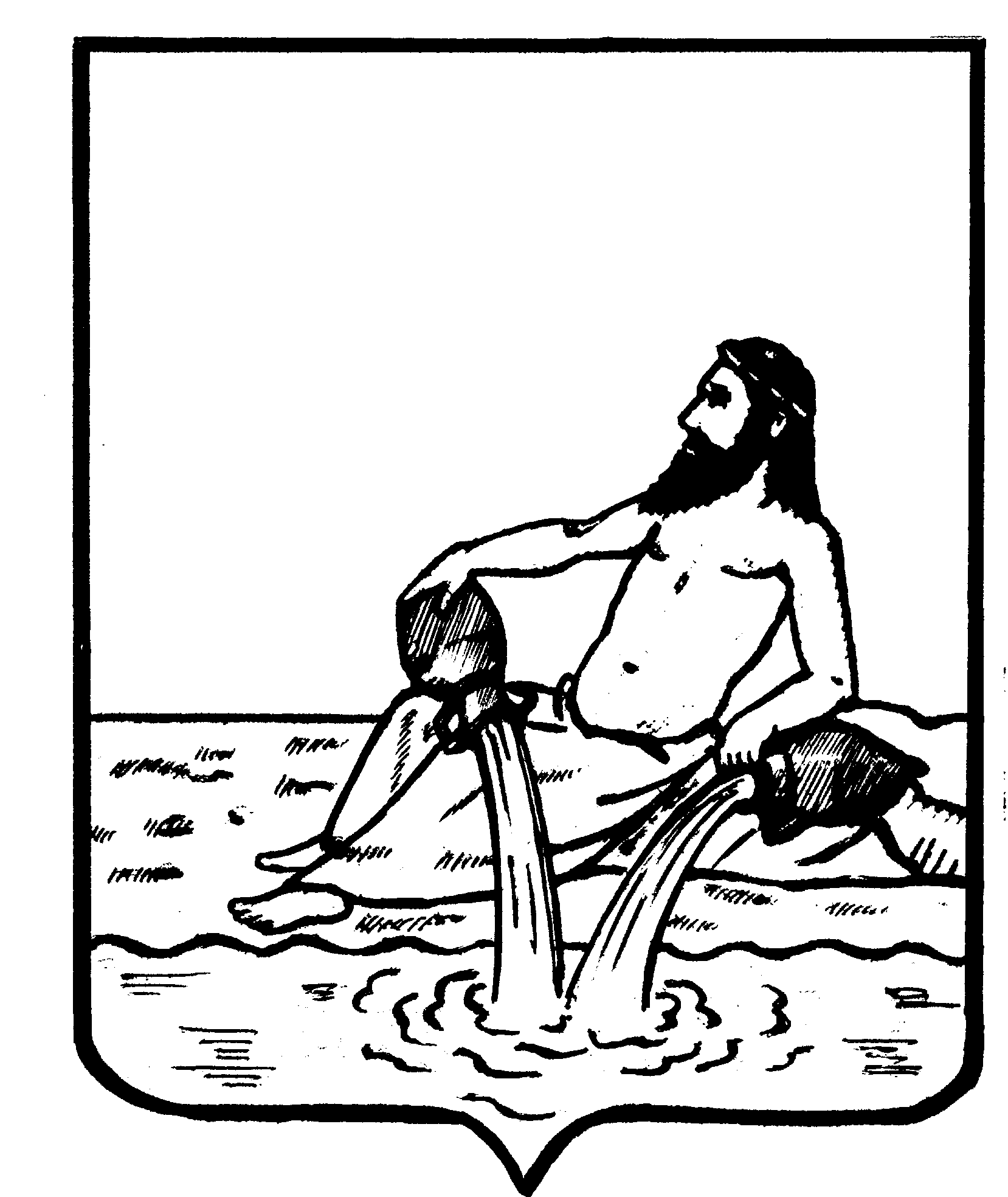 АДМИНИСТРАЦИЯ ВЕЛИКОУСТЮГСКОГО МУНИЦИПАЛЬНОГО ОКРУГАВОЛОГОДСКОЙ ОБЛАСТИПОСТАНОВЛЕНИЕ19.01.2023        		   						                         № 101г. Великий УстюгОб утверждении муниципальной программы«Развитие жилищно-коммунального хозяйства Великоустюгского муниципального округана 2023-2027 годы»(в редакции постановлений администрации Великоустюгского муниципального округа              № 939 от 12.04.2023, № 2378 от 31.08.2023, № 3158 от 10.11.2023, № 3636 от 27.12.2023,              № 271 от 05.02.2024)В соответствии с Бюджетным кодексом Российской Федерации и статьями 33 и 38 Устава Великоустюгского муниципального округаПОСТАНОВЛЯЮ:1. Утвердить прилагаемую муниципальную программу «Развитие жилищно-коммунального хозяйства Великоустюгского муниципального округа на 2023-2027 годы».2. Контроль за исполнением настоящего постановления возложить на заместителя Главы Великоустюгского муниципального округа, начальника управления строительства и жилищно-коммунального хозяйства Ямова Н. М.3. Настоящее постановление вступает в силу после официального опубликования и распространяется на правоотношения, возникшие с 01 января   2023 года.И. о. ГлавыВеликоустюгского муниципального округа			               С. В. КотовПриложениеУТВЕРЖДЕНАпостановлением администрацииВеликоустюгского муниципального округаот 19.01.2023 № 101Муниципальная программа«Развитие жилищно-коммунального хозяйства Великоустюгского муниципального округа на 2023-2027 годы»(далее - Программа)(в редакции постановлений от 31.08.2023 № 2378, от 22.03.2024 № 721)Паспорт Программы2I. Общая характеристика сферы реализации Программы(в редакции постановления  от 22.03.2024 № 721)Приоритеты муниципальной Программы соответствуют Указу Президента Российской Федерации от 07.05.2018 № 204 «О национальных целях и стратегических задачах развития Российской Федерации до 2024 года», Стратегии социально - эконо-мического развития Вологодской области до 2030 года», Федеральному закону от 21.07.2007 № 185-ФЗ «О фонде содействия реформированию жилищно-коммуналь-ного хозяйства».Жилищно-коммунальное хозяйство - одна из базовых отраслей российской экономики, обеспечивающая население жизненно важными услугами. К сфере жилищно-коммунального хозяйства относятся такие основные направления как:а) осуществление деятельности, направленной на улучшение условий проживания граждан в жилищном фонде;б) осуществление деятельности в сфере поставки коммунальных ресурсов, включая водоснабжение, в том числе горячее, водоотведение, теплоснабжение, а также обращение с твёрдыми коммунальными отходами;в) повышение комфортности условий проживания, благоустройство территорий.Удовлетворительное санитарное состояние территорий общего пользования, объем существующего цветочного оформления города, текущее состояние зелёных насаждений недостаточны для удовлетворения потребностей муниципального округа. Необходимо улучшать архитектурно-художественного облика населённых пунктов за счёт комплексного благоустройства территорий, их цветочного оформления, вечернего светового оформления и праздничного украшения. В рамках совершенствования озеленённого и эстетичного вида территорий выявлена потребность в создании более яркого внешнего облика в летний период, обустройстве цветочными клумбами парков и скверов, благоустройстве и декоративном оформлении улиц и площадей с использованием различных арт-объектов и иллюминации.Проведение мероприятий по комплексному оформлению и украшению территорий обеспечит обустройство новых мест притяжения людей, а также благоприятствует созданию культурного и современного облика населённых пунктов.Одним из показателей, характеризующим благополучие и уровень социально-экономического развития, является состояние жилищного фонда. В настоящее время в муниципальном округе насчитывается 989 многоквартирных домов, общая площадь помещений в которых составляет 764,3 тыс. кв. м. По состоянию на 01.01.2024 общая площадь жилищного фонда муниципального округа составляет 1556,25 тыс. кв. м.В процессе их эксплуатации под воздействием различных факторов происходит постепенное увеличение степени износа жилищного фонда, ухудшение технического состояния общедомового имущества. По данным Минрегионразвития, на сегодняшний день износ основных фондов жилищно-коммунального хозяйства в России составляет более 55%, более 25% уже полностью отслужили нормативные сроки. В приведённой статистике населённые пункты муниципального округа не исключение, так как основное количество многоквартирных домов было построено в период 1946 - 1995 годов.3На сегодняшний день 36 многоквартирных домов площадью 14,4 тыс. кв. м признаны в установленном порядке аварийными и подлежащими сносу. Дальнейшее увеличение износа жилищного фонда города может сказаться на безопасности и комфорте проживания, а также привести к ухудшению облика населённых пунктов, росту потребления энергоресурсов и обострению социальной напряжённости в обществе. Федеральным законом № 185-ФЗ предусмотрена необходимость переселения граждан из аварийного жилищного фонда за счёт средств федерального и регионального бюджетов. В настоящее время идёт расселение граждан из многоквартирных домов, признанных аварийными до 1 января 2017 года.4Приложение № 1 к ПрограммеО Ц Е Н К Авлияния реализации муниципальной программы на достижение показателей Стратегии социально-экономического развития округа в сфере реализации муниципальной программы ((в редакции постановления  от 22.03.2024 № 721)56Приложение № 2 к ПрограммеП Е Р Е Ч Е Н Ьосновных мероприятий и финансовое обеспечениереализации муниципальной Программы(в редакции постановления  от 22.03.2024 № 721)78Приложение № 3 к ПрограммеС В Е Д Е Н И Яо целевых показателях (индикаторах) муниципальной Программы (в редакции постановления  от 22.03.2024 № 721)910Приложение № 4 к ПрограммеС В Е Д Е Н И Яо порядке сбора информации и методике расчётацелевых показателей (индикаторов) муниципальной Программы 111213Приложение № 5 к ПрограммеО Б Щ И Е   С В Е Д Е Н И Яо региональных проектах, направленных на достижение целейи решение задач муниципальной Программы 14II. Характеристика подпрограмм муниципальной Программы1. Подпрограмма 1 «Формирование комфортной городской среды»П А С П О Р Тподпрограммы 1 «Формирование комфортной городской среды»(далее - подпрограмма 1)(в редакции постановления  от 22.03.2024 № 721)1.1. Общая характеристика сферы реализации подпрограммы 1На территории Великоустюгского муниципального округа расположены три населённых пункта с численностью населения свыше 1000 чел.: г. Великий Устюг,        г. Красавино, пос. Новатор. На территории данных населённых пунктов расположено 48 общественных и 852 дворовые территории. Основной проблемой является значительное количество неблагоустроенных дворовых и общественных территорий: отсутствие на дворовых территориях многоквартирных домов детских и спортивных площадок, скамеек для отдыха жителей, недостаточное освещение и скудное озеленение придомовых газонов. Наиболее острыми проблемами дворовых территорий являются разбитые дворовые проезды и недостаточное количество автомобильных парковочных мест. 15Имеющиеся объекты благоустройства не обеспечивают растущие потребности населения и не удовлетворяют современным требованиям, предъявляемым к качеству среды проживания, а уровень их износа продолжает увеличиваться. Недостаточный уровень благоустройства инфраструктуры вызывает дополнительную социальную напряжённость в обществе. В целях определения текущего состояния уровня благоустройства территорий населённых пунктов разработан порядок проведения инвентаризации дворовых и общественных территорий и разработан перечень дворовых и общественных территорий, нуждающихся в благоустройстве и подлежащих благоустройству. В период с 2017 по 2022 год в рамках национального проекта «Жильё и городская среда» благоустроены 32 общественные территории и 33 дворовые территории. В настоящее время в благоустройстве нуждаются 16 общественных и 570 дворовых территорий.Комплексное решение проблемы благоустройства будет способствовать повышению уровня комфортного и безопасного проживания граждан, уровня вовлеченности заинтересованных граждан, организаций в реализацию мероприятий по благоустройству общественных территорий, а также дворовых территорий многоквартирных домов, развитию современной городской среды.1.2. Механизм реализации мероприятий подпрограммы 1Целью подпрограммы 1 является повышение качества и комфорта городской среды на территории муниципального округа.Для достижения поставленной цели планируется решение следующих задач:1) повышение уровня благоустройства общественных территорий;2) повышение уровня благоустройства дворовых территорий;3) повышение уровня вовлеченности заинтересованных граждан и организаций в реализацию мероприятий по благоустройству общественных и дворовых территорий.1.3. Оценка эффективности реализации подпрограммы 1Для достижения цели и решения задач подпрограммы 1 необходимо реализовать два основных мероприятия:а) мероприятие 1 «Благоустройство общественных территорий»;б) мероприятие 2 «Благоустройство дворовых территорий».16Приложение № 1 к подпрограмме 1Перечень основных мероприятий и финансовое обеспечение реализации муниципальной подпрограммы 1  (в редакции постановления  от 22.03.2024 № 721)Приложение № 2 к подпрограмме 1С В Е Д Е Н И Яо целевых показателях (индикаторах) подпрограммы 1(в редакции постановления  от 22.03.2024 № 721)20Приложение № 3 к подпрограмме 1С В Е Д Е Н И Яо порядке сбора информации и методике расчётацелевых показателей (индикаторов) подпрограммы 1 212. Подпрограмма 2 «Переселение граждан из аварийного жилищного фонда на территории Великоустюгского муниципального округа на 2023-2024 годы»П А С П О Р Тподпрограммы 2 «Переселение граждан из аварийного жилищного фонда на территории Великоустюгского муниципального округа на 2023-2024 годы»(далее - подпрограмма 2)(в редакции постановления  от 22.03.2024 № 721)222.1. Общая характеристика сферы реализации подпрограммы 2Одним из приоритетных направлений жилищной политики в Российской Федерации является обеспечение комфортных условий проживания, в том числе выполнение обязательств государства по реализации права на улучшение жилищных условий граждан, проживающих в жилых домах, не соответствующих установленным санитарным и техническим требованиям. Проблема аварийного жилищного фонда является причиной некоторых отрицательных социальных тенденций. Условия проживания в аварийном жилищном фонде оказывают негативное влияние на здоровье граждан и на демографическую ситуацию, понижают социальный статус гражданина. Проживание в аварийных жилых помещениях практически всегда связано с низким уровнем благоустройства, что создаёт неравные условия доступа граждан к ресурсам городского хозяйства и снижает возможности их использования. Переселение граждан из аварийного жилищного фонда является одной из наиболее актуальных задач и требует скорейшего решения с использованием программно-целевого метода.Федеральным законом № 185-ФЗ предусмотрена необходимость до 1 сентября 2025 года расселить все многоквартирные дома, признанные до 1 января 2017 года в установленном порядке аварийными и подлежащими сносу или реконструкции в связи с физическим износом.Реализация мероприятий по переселению граждан из аварийного жилищного фонда на территории Великоустюгского муниципального округа будет осуществляться в рамках федерального проекта «Обеспечение устойчивого сокращения непригодного для проживания жилищного фонда» национального проекта «Жилье и городская среда».2.2. Механизм реализации мероприятий подпрограммы 2(в редакции постановления  от 22.03.2024 № 721)Целью подпрограммы 2 является ликвидация аварийного жилищного фонда общей площадью 1759,3 кв. м и переселение 101 человек из жилых помещений в многоквартирных домах, признанных в установленном порядке до 1 января 2017 года аварийными и подлежащими сносу или реконструкции в связи с физическим износом в процессе их эксплуатации. Для достижения поставленной цели планируется решение следующих задач:1. Обеспечение безопасных условий проживания населения Великоустюгского муниципального округа, проживающего в жилищном фонде, признанном непригодным для постоянного проживания.2. Расселение 8 многоквартирных аварийных жилых домов, признанных таковыми до 1 января 2017 года в связи с физическим износом в процессе эксплуатации.2.3. Оценка эффективности реализации подпрограммы 2Для достижения цели и решения задач подпрограммы 2 необходимо реализовать мероприятие «Расселение граждан из аварийного жилищного фонда, расположенного на территории города Великого Устюга».23Приложение № 1 к подпрограмме 2Перечень основных мероприятий и финансовое обеспечение реализации муниципальной подпрограммы 2  (в редакции постановления  от 22.03.2024 № 721)2425*-за счет средств фонда содействия реформированию ЖКХ Приложение № 2 к подпрограмме 2С В Е Д Е Н И Яо целевых показателях (индикаторах) подпрограммы 2(в редакции постановления  от 22.03.2024 № 721)26Приложение № 3 к подпрограмме 2С В Е Д Е Н И Яо порядке сбора информации и методике расчётацелевых показателей (индикаторов) подпрограммы 23. Подпрограмма 3 «Улучшение жилищных условий граждан на территории Великоустюгского муниципального округа на 2023-2027 годы»П А С П О Р Тподпрограммы 3 «Улучшение жилищных условий граждан на территории Великоустюгского муниципального округа на 2023-2027 годы»(далее - подпрограмма 3)(в редакции постановления  от 22.03.2024 № 721)3.1. Общая характеристика сферы реализации подпрограммы 3(в редакции постановления  от 22.03.2024 № 721)Сферой реализации подпрограммы 3 является выполнение мероприятий с целью обеспечения доступным, безопасным и комфортным жильём всех категорий граждан Великоустюгского муниципального округа.Жилищная проблема была и остаётся одной из наиболее важных проблем на территории Великоустюгского муниципального округа. Создание эффективных механизмов обеспечения жильём отдельных категорий граждан является особенно актуальным. Дополнительную остроту проблеме придают демографический кризис и связанная с ним необходимость стимулирования рождаемости.В настоящее время на территории Великоустюгского муниципального округа городского округа насчитывается более 1425 семей (около 4275 человек), поставленных на учёт в качестве нуждающихся в улучшении жилищных условий до 1 марта 2005 года, а также, признанных органами местного самоуправления по месту их постоянного жительства нуждающимися в жилых помещений муниципального жилищного фонда после 1 марта 2005 года. 28	В настоящее время на территории Великоустюгского муниципального округа городского округа насчитывается более 1425 семей (около 4275 человек), поставленных на учёт в качестве нуждающихся в улучшении жилищных условий до 1 марта 2005 года, а также, признанных органами местного самоуправления по месту их постоянного жительства нуждающимися в жилых помещений муниципального жилищного фонда после 1 марта 2005 года. По состоянию на 01.01.2023 1025 граждан поставлены на учёт в качестве нуждающихся в улучшении жилищных условий до 1 марта 2005 года, из них 3 граждан, относятся к категории «инвалиды». За 2022 год 2 человека по категории «инвалиды» улучшили жилищные условия с помощью мер государственной поддержки.	На 01.01.2024 общая площадь жилищного фонда в Великоустюгском муниципальном округе составляла 1556,25 тыс. кв. м. Средняя обеспеченность жилой площадью населения в 2023 году составила 31,3 кв. м на человека. На 01.01.2024 в муниципальной собственности Великоустюгского муниципального округа находится  112,2 тыс. кв. м жилых помещений. В настоящее время муниципальный жилищный фонд имеет физический износ от 45% до 65%. Проведение мероприятий по восстановлению эксплуатационных характеристик жилых помещений муниципального жилищного фонда позволит привести его в состояние, соответствующее требованиям жилищного законодательства.3.2. Механизм реализации мероприятий подпрограммы 3Целью подпрограммы 3 является обеспечение граждан доступным и комфортным жильём. Для достижения поставленной цели планируется решение следующих задач:1) реализация мероприятий по оказанию гражданам поддержки в улучшении жилищных условий;2) восстановление эксплуатационных характеристик жилых помещений муниципального жилищного фонда.3.3. Оценка эффективности реализации подпрограммы 3Для достижения цели и решения задач подпрограммы 3 необходимо реализовать  мероприятия по предоставлению единовременной денежной выплаты на покупку или строительство жилья отдельным категориям граждан и ремонту муниципальных жилых помещений.29Приложение № 1 к подпрограмме 3Перечень основных мероприятий и финансовое обеспечение реализации муниципальной подпрограммы 3 (в редакции постановления  от 22.03.2024 № 721)30Приложение № 2 к подпрограмме 3С В Е Д Е Н И Яо целевых показателях (индикаторах) подпрограммы 3(в редакции постановления  от 22.03.2024 № 721)31Приложение № 3 к подпрограмме 3С В Е Д Е Н И Яо порядке сбора информации и методике расчётацелевых показателей (индикаторов) подпрограммы 3 4. Подпрограмма 4 «Благоустройство территорий»П А С П О Р Тподпрограммы 4 «Благоустройство территорий»(далее - подпрограмма 4)(в редакции постановления  от 22.03.2024 № 721)4.1. Общая характеристика сферы реализации подпрограммы 4(в редакции постановления  от 22.03.2024 № 721)Сферой реализации подпрограммы 4 является деятельность по содержанию и благоустройству территорий общего пользования муниципального округа.В целях повышения безопасности и комфортности проживания на территории муниципального округа на постоянной основе реализуются мероприятия по повышению уровня освещённости территорий. По состоянию на 01.01.2024 количество светильников уличного освещения составляет 7339 штук. На сегодняшний день существует проблема недостаточной освещённости внутриквартальных проездов и отдалённых населённых пунктов.33Одним из важнейших направлений оздоровления экологической обстановки и формирования благоприятной среды обитания является развитие системы обращения с твердыми коммунальными отходами  (ТКО). В настоящее время для сбора ТКО на территории муниципального округа установлено 1036 контейнеров, оборудовано 469 контейнерных площадок. Для сбора крупногабаритных отходов приобретены и установлены бункера в количестве 31 единицы. Ведётся работа по организации раздельного сбора отходов. С этой целью установлено 28 контейнеров и оборудовано 13 контейнерных площадок.На территории муниципального округа расположено 38 кладбищ. Текущее содержание кладбищ производится в рамках муниципальных контрактов.4.2. Механизм реализации  мероприятий подпрограммы 4Целью подпрограммы 4 является повышение уровня благоустройства территории муниципального округа.Для достижения поставленной цели планируется решение следующих задач:1. Организация сбора и вывоза ТКО.2. Обеспечение наружного освещения.3. Обеспечение озеленения территорий общего пользования.4. Обеспечение содержания мест массового пользования (содержание, строительство и ремонт тротуаров,  мест массового отдыха, мест захоронения).4.3. Оценка эффективности реализации подпрограммы 4Для достижения цели и решения задач подпрограммы 4 необходимо реализовать следующие мероприятия:а) организация уличного освещения;б) обслуживание уличного освещения;в) организация сбора и вывоза ТКО;г) содержание, строительство и ремонт тротуаров и дворовых территорий;д) озеленение территории;е) содержание мест массового отдыха;ё) содержание мест захоронения;ж) прочие работы по благоустройству.34Приложение № 1 к подпрограмме 4Перечень основных мероприятий и финансовое обеспечение реализации муниципальной подпрограммы 4(в редакции постановления  от 22.03.2024 № 721)353637Приложение № 2 к подпрограмме 4С В Е Д Е Н И Яо целевых показателях (индикаторах) подпрограммы 4Приложение № 3 к подпрограмме 4С В Е Д Е Н И Яо порядке сбора информации и методике расчётацелевых показателей (индикаторов) подпрограммы 45. Подпрограмма 5 «Модернизация системы коммунальной инфраструктуры на территории Великоустюгского муниципального округа на 2023-2027 годы»П А С П О Р Тподпрограммы 5 «Модернизация системы коммунальной инфраструктуры на территории Великоустюгского муниципального округа на 2023-2027 годы»(далее - подпрограмма 5)(в редакции постановления  от 22.03.2024 № 721)5.1. Общая характеристика сферы реализации подпрограммы 5(в редакции постановления  от 22.03.2024 № 721)Сферой реализации подпрограммы 5 является выполнение мероприятий с целью обеспечения надёжного предоставления коммунальных услуг потребителям Великоустюгского муниципального округа.Общая протяжённость инженерных сетей составляет 369,2 км из них:а) тепловые сети - 97,1 км, в т.ч. ветхие 37,8 км (38,9 %);б) водопроводные сети - 169,0, в т.ч. ветхие 20,05 км (11,86%);в) канализационные сети - 103,1 км, в т.ч. ветхие 3,8 км (3,7%).	Теплоснабжение жилого фонда и объектов социальной сферы на территории муниципального округа осуществляют 40 котельных, из которых 18 работают на дровах, 3 - на угле, 19 - на природном газе.Одной из основных задач в области обеспечения санитарно-эпидемиологического благополучия населения является повышение качества питьевой воды. Повысить качество питьевой воды возможно посредством модернизации систем водоснабжения с использованием перспективных технологий водоподготовки. По итогам проведённой инвентаризации в настоящее время в Великоустюгском муниципальном округе имеются 70 подземных и 2 поверхностных источника водоснабжения, 43 системы централизованного холодного водоснабжения, подающих питьевую воду населению (38450 человек) в 40 населённых пунктах. Эксплуатацию систем водоснабжения осуществляют 10 юридических лиц. В 20 населённых пунктах округа выявлены факты подачи питьевой воды, не соответствующей санитарно-эпидемиологическим требованиям.	Доля населения округа, обеспеченного питьевой водой надлежащего качества, в 2022 году составила 74,5 % (в 2021 году — 74,1%). Доля неудовлетворительных проб питьевой воды в распределительной сети за 2022 год по санитарно-химическим показателям составила 3,0% (2021 год - 3,5%). По микробиологическим показателям - 1,1% (2021 год - 1,0%). Приоритетными загрязнителями питьевой воды по химическому составу продолжают оставаться вещества природного происхождения: бор, фтор, хлориды, сульфаты, железо, сухой остаток.Причинами неудовлетворительного качества питьевой воды являются недостаточное количество сооружений по очистке воды, высокая изношенность водозаборных сооружений и разводящих сетей, невыполнение планово-предупредительных ремонтов, промывки и дезинфекции сетей. Данные задачи необходимо решать путём выполнения работ по модернизации существующих сетей водоснабжения.5.2. Механизм реализации мероприятий подпрограммы 5Целью подпрограммы 5 является гарантированное и качественное предоставление коммунальных услуг населению. Для достижения поставленной цели планируется решение следующих задач:а) модернизация систем водоснабжения, водоотведения, теплоснабжения, электроснабжения;б) повышение качества питьевой воды.5.3. Оценка эффективности реализации подпрограммы 5Для достижения цели и решения задач подпрограммы 5 необходимо реализовать следующие мероприятия: 1) разработка схем теплоснабжения, водоснабжения и водоотведения; 2) модернизация системы электроснабжения города Красавино;3) замена магистрального участка теплосети от котельной № 5 в селе Усть-Алексеево; 4) изоляция тепловых сетей в селе Васильевское; 5) ремонт систем уличного освещения;6) модернизация водопроводных сетей д. Мякиницино;7) модернизация системы водоснабжения д. Теплогорье;8) реконструкция канализационных сетей д. Бобровниково;419) выделение субсидии МУП «Водоканал» г. Великий Устюг;10) проведение мероприятия по разработке проекта рекультивации земельных участков, занятых несанкционированными свалками;11) выполнение мероприятия по очистке питьевой воды в ГП Красавино Великоустюгского района Вологодской области.42Приложение № 1 к подпрограмме 5Перечень основных мероприятий и финансовое обеспечение реализации муниципальной подпрограммы 5(в редакции постановления  от 22.03.2024 № 721)Приложение № 2 к подпрограмме 5С В Е Д Е Н И Яо целевых показателях (индикаторах) подпрограммы 546Приложение № 3 к подпрограмме 5С В Е Д Е Н И Яо порядке сбора информации и методике расчётацелевых показателей (индикаторов) подпрограммы 5 Ответственный исполни-тель муниципальной ПрограммыУправление строительства и жилищно-коммунального хозяйства администрации Великоустюгского муниципального округа, комитет по управлению имуществом администрации Великоустюгского муниципального округа, МКУ «Горстройзаказчик»Соисполнители муниципальной ПрограммыТерриториальные отделы администрации Великоустюгского муниципального округа Исполнители муниципальной ПрограммыАдминистрация Великоустюгского муниципального округаПодпрограммы муниципальной Программы1.Формирование комфортной городской среды.2. Переселение граждан из аварийного жилищного фонда.3. Улучшение жилищных условий граждан4. Благоустройство территорий.5. Модернизация системы коммунальной инфраструктурыЦели муниципальной ПрограммыСодействие созданию комфортных условий проживания гражданЗадачи муниципальной Программы1. Увеличение количества благоустроенных территорий.2. Снижение количества граждан, проживающих в аварийном жилищном фонде.3. Обеспечение надёжности систем жизнеобеспечения населенияЦелевые показатели (индикаторы) муниципальной ПрограммыПеречень целевых показателей муниципальной Программы приведён в приложении № 3 к муниципальной программеСроки реализации муниципальной Программы2023-2027 годыОбъёмы финансового обеспечения муниципальной Программы за счёт всех источников финансированияОбщий объём финансирования Программы составляет1452539,47 тыс. руб. в том числе:2023 год — 596236,27 тыс. руб.;2024 год — 471338,00 тыс. руб.;2025 год — 138698,10 тыс. руб.;2026 год — 132268,30 тыс. руб.;2027 год — 113998,80 тыс. руб.Ожидаемые результаты реализации ПрограммыПовышение условий жизнедеятельности населения муниципального округа, обеспечение санитарного благополучия на-селения, увеличение благоустроенных общественных и дворовых территорийЦели, задачистратегии, мероприятиямуниципальнойпрограммыНаименованиепоказателястратегииЕдиницаизмеренияСпособ достиженияпоказателя, установленного стратегиейЗначения показателя стратегииЗначения показателя стратегииЗначения показателя стратегииЗначения показателя стратегииЗначения показателя стратегииЦели, задачистратегии, мероприятиямуниципальнойпрограммыНаименованиепоказателястратегииЕдиницаизмеренияСпособ достиженияпоказателя, установленного стратегией20232024202520262027123456789Цель: Великоустюгский муниципальный округ к 2030 году - это округ благоприятный для жизни с доступным и качественным жильём, благоустроенными дворовыми и общественными территориямиЦель: Великоустюгский муниципальный округ к 2030 году - это округ благоприятный для жизни с доступным и качественным жильём, благоустроенными дворовыми и общественными территориямиЦель: Великоустюгский муниципальный округ к 2030 году - это округ благоприятный для жизни с доступным и качественным жильём, благоустроенными дворовыми и общественными территориямиЦель: Великоустюгский муниципальный округ к 2030 году - это округ благоприятный для жизни с доступным и качественным жильём, благоустроенными дворовыми и общественными территориямиЦель: Великоустюгский муниципальный округ к 2030 году - это округ благоприятный для жизни с доступным и качественным жильём, благоустроенными дворовыми и общественными территориямиЦель: Великоустюгский муниципальный округ к 2030 году - это округ благоприятный для жизни с доступным и качественным жильём, благоустроенными дворовыми и общественными территориямиЦель: Великоустюгский муниципальный округ к 2030 году - это округ благоприятный для жизни с доступным и качественным жильём, благоустроенными дворовыми и общественными территориямиЦель: Великоустюгский муниципальный округ к 2030 году - это округ благоприятный для жизни с доступным и качественным жильём, благоустроенными дворовыми и общественными территориямиЦель: Великоустюгский муниципальный округ к 2030 году - это округ благоприятный для жизни с доступным и качественным жильём, благоустроенными дворовыми и общественными территориямиЗадача 1. Работа по ликвидации аварийного жилищного фондаЗадача 1. Работа по ликвидации аварийного жилищного фондаЗадача 1. Работа по ликвидации аварийного жилищного фондаЗадача 1. Работа по ликвидации аварийного жилищного фондаЗадача 1. Работа по ликвидации аварийного жилищного фондаЗадача 1. Работа по ликвидации аварийного жилищного фондаЗадача 1. Работа по ликвидации аварийного жилищного фондаЗадача 1. Работа по ликвидации аварийного жилищного фондаЗадача 1. Работа по ликвидации аварийного жилищного фондаРасселение граждан из аварийного жилищного фондаОбщая площадьрасселённыхжилых помещенийКв. мС учётом реализацииосновного мероприятия827,85931,45---Задача 2. Обеспечение жильём отдельных категорий гражданЗадача 2. Обеспечение жильём отдельных категорий гражданЗадача 2. Обеспечение жильём отдельных категорий гражданЗадача 2. Обеспечение жильём отдельных категорий гражданЗадача 2. Обеспечение жильём отдельных категорий гражданЗадача 2. Обеспечение жильём отдельных категорий гражданЗадача 2. Обеспечение жильём отдельных категорий гражданЗадача 2. Обеспечение жильём отдельных категорий гражданЗадача 2. Обеспечение жильём отдельных категорий гражданПредоставление единовременной денежной выплаты на покупку или строительство жилья отдельным категориям гражданамКоличествограждан,обеспеченныхжильёмЕд.С учётом реализацииосновного мероприятия12 ---Задача 3. Повышение уровня благоустройства жилых помещений муниципального жилищного фонда, приспособление жилых помещений к потребностям инвалидов и маломобильных групп населенияЗадача 3. Повышение уровня благоустройства жилых помещений муниципального жилищного фонда, приспособление жилых помещений к потребностям инвалидов и маломобильных групп населенияЗадача 3. Повышение уровня благоустройства жилых помещений муниципального жилищного фонда, приспособление жилых помещений к потребностям инвалидов и маломобильных групп населенияЗадача 3. Повышение уровня благоустройства жилых помещений муниципального жилищного фонда, приспособление жилых помещений к потребностям инвалидов и маломобильных групп населенияЗадача 3. Повышение уровня благоустройства жилых помещений муниципального жилищного фонда, приспособление жилых помещений к потребностям инвалидов и маломобильных групп населенияЗадача 3. Повышение уровня благоустройства жилых помещений муниципального жилищного фонда, приспособление жилых помещений к потребностям инвалидов и маломобильных групп населенияЗадача 3. Повышение уровня благоустройства жилых помещений муниципального жилищного фонда, приспособление жилых помещений к потребностям инвалидов и маломобильных групп населенияЗадача 3. Повышение уровня благоустройства жилых помещений муниципального жилищного фонда, приспособление жилых помещений к потребностям инвалидов и маломобильных групп населенияЗадача 3. Повышение уровня благоустройства жилых помещений муниципального жилищного фонда, приспособление жилых помещений к потребностям инвалидов и маломобильных групп населенияРемонт муниципальных жилых помещенийКоличество отремонтированных муниципальных жилых помещенийЕд.С учётом реализацииосновного мероприятия533--123456789Задача 4. Повышение благоустройства дворовых и общественных территорийЗадача 4. Повышение благоустройства дворовых и общественных территорийЗадача 4. Повышение благоустройства дворовых и общественных территорийЗадача 4. Повышение благоустройства дворовых и общественных территорийЗадача 4. Повышение благоустройства дворовых и общественных территорийЗадача 4. Повышение благоустройства дворовых и общественных территорийЗадача 4. Повышение благоустройства дворовых и общественных территорийЗадача 4. Повышение благоустройства дворовых и общественных территорийЗадача 4. Повышение благоустройства дворовых и общественных территорийБлагоустройство общественных и дворовых территорийКоличество благоустроенных общественных и дворовых территорийЕд.С учётом реализацииосновного мероприятия101710--Задача 5. Пропаганда энергосбережения и повышения энергетической эффективности среди различных групп населенияЗадача 5. Пропаганда энергосбережения и повышения энергетической эффективности среди различных групп населенияЗадача 5. Пропаганда энергосбережения и повышения энергетической эффективности среди различных групп населенияЗадача 5. Пропаганда энергосбережения и повышения энергетической эффективности среди различных групп населенияЗадача 5. Пропаганда энергосбережения и повышения энергетической эффективности среди различных групп населенияЗадача 5. Пропаганда энергосбережения и повышения энергетической эффективности среди различных групп населенияЗадача 5. Пропаганда энергосбережения и повышения энергетической эффективности среди различных групп населенияЗадача 5. Пропаганда энергосбережения и повышения энергетической эффективности среди различных групп населенияЗадача 5. Пропаганда энергосбережения и повышения энергетической эффективности среди различных групп населенияОрганизация и обслуживание уличного освещенияПроцент горения светильников наружного освещения%С учётом реализацииосновного мероприятия9696,5979898,5Задача 6. Реализация проектов по модернизации коммунальной инфраструктурыЗадача 6. Реализация проектов по модернизации коммунальной инфраструктурыЗадача 6. Реализация проектов по модернизации коммунальной инфраструктурыЗадача 6. Реализация проектов по модернизации коммунальной инфраструктурыЗадача 6. Реализация проектов по модернизации коммунальной инфраструктурыЗадача 6. Реализация проектов по модернизации коммунальной инфраструктурыЗадача 6. Реализация проектов по модернизации коммунальной инфраструктурыЗадача 6. Реализация проектов по модернизации коммунальной инфраструктурыЗадача 6. Реализация проектов по модернизации коммунальной инфраструктурыМодернизация систем коммунальной инфраструктурыДоля населения, обеспеченного питьевой водой надлежащего качества%С учётом реализацииосновного мероприятия7576777878,5№ п/пОтветственныйисполнитель,соисполнитель,исполнительНаименованиеосновногомероприятия,мероприятиямуниципальнойПрограммыОжидаемый непосредственный результатИсточник финансовогообеспеченияРасходы (тыс. руб.)Расходы (тыс. руб.)Расходы (тыс. руб.)Расходы (тыс. руб.)Расходы (тыс. руб.)Расходы (тыс. руб.)№ п/пОтветственныйисполнитель,соисполнитель,исполнительНаименованиеосновногомероприятия,мероприятиямуниципальнойПрограммыОжидаемый непосредственный результатИсточник финансовогообеспечения2023 год2024 год2025 год2026 год2027 годВсего за 2023-2027 годы12345678910111.Итого по Программе Всего, в том числе596236,27471338,00138698,1132268,30113998,801452539,471.Итого по Программе Собственные доходы бюджета округа141978,04119537,00107523,6101096,3082765,70552900,641.Итого по Программе Областной бюджет159105,70173989,9029774,5029772,031233,10423875,201.Итого по Программе Федеральный бюджет295152,53177811,101400,001400,00475763,632.Итого по подпрограмме 1Всего, в том числе145786,861895,2200,00200,0208082,02.Итого по подпрограмме 1Собственные доходы бюджета округа29940,46369,6200,00200,036710,02.Итого по подпрограмме 1Областной бюджет17382,740858,958241,62.Итого по подпрограмме 1Федеральный бюджет98463,714666,7113130,43.Итого по подпрограмме 2Всего, в том числе89338,786 564,0175902,73.Итого по подпрограмме 2собственные доходы бюджета округа5,43291,23296,63.Итого по подпрограмме 2областной бюджет55110,850098,7105209,53.Итого по подпрограмме 2федеральный бюджет34222,533174,167396,612345678910114.Итого по подпрограмме 3Всего, в том числе13214,474500,06400,06400,05000,0035514,474.Итого по подпрограмме 3Собственные доходы бюджета округа2442,643100,05000,005000,005000,0020542,644.Итого по подпрограмме 3Областной бюджет4.Итого по подпрограмме 3Федеральный бюджет10771,831400,01400,01400,014971,835.Итого по подпрограмме 4Всего, в том числе107599,8121162,1115770,6115550,8105998,8566082,15.Итого по подпрограмме 4собственные доходы бюджета округа80876,991387,985996,185778,874765,7418805,45.Итого по подпрограмме 4областной бюджет26722,929774,229774,529772,031233,1147276,75.Итого по подпрограмме 4федеральный бюджет6.Итого по подпрограмме 5Всего, в том числе240296,5197216,716327,510117,53000,0466958,26.Итого по подпрограмме 5собственные доходы бюджета округа28712,715388,316327,510117,53000,073546,06.Итого по подпрограмме 5областной бюджет59889,353258,10,00,0113147,46.Итого по подпрограмме 5федеральный бюджет151694,5128570,30,00,0280264,8№ п/пЗадача, направленная на достижение целиНаименование целевого показателя (индикатора)Единица измеренияЗначение целевого показателя (индикатора) Значение целевого показателя (индикатора) Значение целевого показателя (индикатора) Значение целевого показателя (индикатора) Значение целевого показателя (индикатора) Значение целевого показателя (индикатора) Значение целевого показателя (индикатора) № п/пЗадача, направленная на достижение целиНаименование целевого показателя (индикатора)Единица измеренияотчётноеоценочноеплановоеплановоеплановоеплановоеплановое№ п/пЗадача, направленная на достижение целиНаименование целевого показателя (индикатора)Единица измерения20212022202320242025202620271234567891011Цель (цели): содействие созданию комфортных условий проживания гражданЦель (цели): содействие созданию комфортных условий проживания гражданЦель (цели): содействие созданию комфортных условий проживания гражданЦель (цели): содействие созданию комфортных условий проживания гражданЦель (цели): содействие созданию комфортных условий проживания гражданЦель (цели): содействие созданию комфортных условий проживания гражданЦель (цели): содействие созданию комфортных условий проживания гражданЦель (цели): содействие созданию комфортных условий проживания гражданЦель (цели): содействие созданию комфортных условий проживания гражданЦель (цели): содействие созданию комфортных условий проживания гражданЦель (цели): содействие созданию комфортных условий проживания граждан1.Повышение уровня благоустройства общественных территорийКоличество благоустроенных общественных территорийЕд.--5103--2.Повышение уровня благоустройства дворовых территорийКоличество благоустроенных дворовых территорийЕд.--577--3.Обеспечение безопасных условий проживания жителей 8 многоквартирных аварийных жилых домов, признанных таковыми до 1 января 2017 года в связи с физическим износом в процессе эксплуатацииКоличество расселяемых жилых помещенийЕд.--2129---4.Обеспечение безопасных условий проживания жителей 8 многоквартирных аварийных жилых домов, признанных таковыми до 1 января 2017 года в связи с физическим износом в процессе эксплуатацииРасселяемая площадь жилых помещенийКв. м--827,85931,45---5.Реализация мероприятий по оказанию гражданам поддержки в улучшении жилищных условийКоличество граждан, обеспеченных жильёмЕд.--120--12345678910116.Восстановление эксплуатационных характеристик жилых помещений муниципального жилищного фондаКоличество отремонтированных муниципальных жилых помещенийЕд.--533--7.Организация сбора и вывоза ТКОДоля населения муниципального округа, обеспеченного необходимыми условиями для сбора и вывоза ТКО%--959697981008.Обеспечение наружного освещенияПроцент горениясветильниковнаружного освещения%--9696,5979898,59.Модернизация систем во-доснабжения, водоотведения, теплоснабженияКоличество модернизированных коммунальных системЕд.--666--10.Повышение качества питьевой водыДоля населениямуниципального округа, обеспеченного питьевой водой надлежащего качества%--7576777878,5№п/пНаименование целевого показателя (индикатора)ЕдиницаизмеренияОпределение целевогопоказателя (индикатора) <1>Временные характеристики целевого показателя (индикатора) <2>Алгоритм формирования (формула)и методологические пояснения к целевому показателю(индикатору) <3>Показатели, используемые в формуле <4>Метод сбора информации, индекс формы отчётности <5>Ответственный за сбор данных по целевому показателю(индикатору) <6>1234567891.Количество благоустроенных общественных территорийЕд.Количество благоустроенных общественных территорийЕжеквар-тально,на дату(делаем с нарастающим итогом)Фактические данныео количестве благоустроенных общественных территорийКоличество благоустроенных общественных территорийФактическое исполнениеУправление строительстваи ЖКХ2.Количество благоустроенных дворовых территорийЕд.Количество благоустроенных дворовых территорийЕжеквар-тально,на дату(делаем с нарастающим итогом)Фактические данныео количестве благоустроенных дворовых территорийКоличество благоустроенных дворовых территорийФактическое исполнениеУправление строительстваи ЖКХ3.Количество расселяемых жилых помещенийЕд.Количество расселяемых жилых помещенийЕжеквар-тально,на дату(делаем с нарастающим итогом)Фактические данные о количестве расселяемых жилых помещенийКоличество расселяемых жилых помещенийФактическое исполнениеУправление строительстваи ЖКХ1234567894.Расселяемая площадь жилых помещенийКв. мРасселяемая площадь жилых помещенийЕжеквартально,на дату(делаем с нарастающим итогом)Фактические данные о расселяемой площади жилых помещенийРасселяемая площадь жилых помещенийФактическое исполнениеУправление строительстваи ЖКХ5.Количество граждан, обеспеченных жильёмЕд.Количество граждан, обеспеченных жильём в суммарном исчисленииЕжегодноФактические данные о гражданах, обеспеченных жильёмКоличество единицФактическое исполнениеУправление строительстваи ЖКХ6.Количество отремонтированных му-ниципальных жилых помещенийЕд.Количество отремонтированных муниципальных жилых помещений в суммарном исчисленииЕжегодноФактические данные об отремонтированных жилых помещенийКоличество единицФактическое исполнениеУправление строительстваи ЖКХ7.Доля населения муниципального округа, обеспеченного необходимыми условиями для сбора и вывоза ТКО%Отношение количества населения, обеспеченного необходимыми условиями для сбора и вывоза ТКО к общему количеству населения муниципального округаГодовая, на конец отчётного периодаД = (Н1 / Н2)Н1 - количество населения обеспеченного необходимыми условиями для сбора и вывоза ТКО;Н2 – общее количеству населения муниципального округаН1 (фактическое количество), Н2 (офиц. стат. отчётность)Управление строительстваи ЖКХ1234567898.Процент горения светильников на-ружного освещения%%Отношение количества исправных светильников к общему количеству светильниковГодовая,на конецотчётногопериодаП = (С1 / С2)С1 - количество исправных светильников;С2 - общее количество светильниковС1 (фактическое исполнение), С2 (фактическое количество)Управление строительства и ЖКХ9.Количество модернизированных ком-мунальных системЕд.Количество модернизированных систем водоснабжения, водоотведения и теплоснабжения в суммарном исчисленииГодовая,на конецотчётногопериодаФактические данные о модернизированных системах водоснабжения, водоотведения и теплоснабженияКоличество единиц модернизированных системФактическое исполнениеУправление строительства и ЖКХ10.Доля населения муниципального округа, обеспеченного питьевой водой надлежащего качества%Отношение количества населения, обеспеченного питьевой водой надлежащего качества, к общему количеству населения, обеспеченного питьевой водойГодовая,на конецотчётногопериодаД = (Н1 / Н2)Н1 - количество населения, обеспеченного питьевой водой надлежащего качества,Н2 - общее количество населения, обеспеченное питьевой водойН1 (фактическое исполнение),Н2 (фактическое количество)Управление строительства и ЖКХ№ п/пНаименование регионального проекта, подпрограммыНаименование национального проектаСвязь с показателями государственнойпрограммы <1>12341Подпрограмма 1 «Формирование комфортной городской среды»Подпрограмма 1 «Формирование комфортной городской среды»Подпрограмма 1 «Формирование комфортной городской среды»«Формирование комфортной городской среды»«Жильё и городская среда»Реализованы мероприятия по благоустройству мест массового отдыха населения (городских парков), общественных территорий (набережные, центральные площади, парки и др.) муниципальных образований, предусмотренные государственными (муниципальными программами)2Подпрограмма 2 «Переселение граждан из аварийного жилищного фонда на территории Великоустюгского муниципального округа на 2023-2024 годы»Подпрограмма 2 «Переселение граждан из аварийного жилищного фонда на территории Великоустюгского муниципального округа на 2023-2024 годы»Подпрограмма 2 «Переселение граждан из аварийного жилищного фонда на территории Великоустюгского муниципального округа на 2023-2024 годы»«Обеспечение устойчивого сокращения непригодного для проживания жилищного фонда»«Жильё и городская среда»Реализованы мероприятия, предусмотренные региональными программами переселения граждан из непригодного для проживания жилищного фонда, тыс. кв. мОтветственный исполнитель подпрограммы 1(соисполнитель программы)Управление строительства и жилищно-коммунально-го хозяйства администрации Великоустюгского муни-ципального округаИсполнители (при наличии)Цели подпрограммы 1Повышение качества и комфорта городской среды на территории муниципального округаЗадачи подпрограммы 11. Повышение уровня благоустройства общественных территорий.2. Повышение уровня благоустройства дворовых территорий.3. Повышение уровня вовлечённости заинтересованных граждан и организаций в реализацию мероприятий по благоустройству общественных и дворовых территорийЦелевые показатели (индикаторы) подпрограммы 1Перечень целевых показателей муниципальной программы приведён в приложении № 2 к подпрограм- ме 1 Сроки реализации Подпрограммы 12023-2027 годыОбъёмы финансового обеспечения подпрограммы за счёт всех источников финансированияОбщий объем финансирования подпрограммы 1 составляет - 208082,0 тыс. руб. в том числе:2023 год - 145786,8 тыс. руб.;2024 год — 61895,2 тыс. руб.;2025 год - 200,0 тыс. руб.;2026 год — 200,00 тыс.руб.Ожидаемые результаты реализации подпрограммы 1Увеличение количества благоустроенных общественных и дворовых территорий№ п/пОтветственный исполнитель,соисполнитель, исполнительНаименование основного мероприятия, мероприятия муниципальной программыОжидаемый непосредственный результатИсточник финансовогообеспеченияРасходы (тыс. руб.)Расходы (тыс. руб.)Расходы (тыс. руб.)Расходы (тыс. руб.)Расходы (тыс. руб.)Расходы (тыс. руб.)№ п/пОтветственный исполнитель,соисполнитель, исполнительНаименование основного мероприятия, мероприятия муниципальной программыОжидаемый непосредственный результатИсточник финансовогообеспечения2023 год2024 год2025 год2026 год2027 годВсего за 2023-2027 годы1234567891011Итого по подпрограмме 1Всего, в том числе145786,861895,2200,00200,0208082,0Итого по подпрограмме 1собственные доходы бюджета округа29940,46369,6200,00200,036710,0Итого по подпрограмме 1областной бюджет17382,740858,958241,6Итого по подпрограмме 1федеральный бюджет98463,714666,7113130,41.Благоустройство общественных территорийУвеличение количества общественных территорийВсего, в том числе136677,543855,8180533,31.Благоустройство общественных территорийУвеличение количества общественных территорийсобственные доходы бюджета округа28340,54385,732726,21.Благоустройство общественных территорийУвеличение количества общественных территорийобластной бюджет14532,426486,241018,61.Благоустройство общественных территорийУвеличение количества общественных территорийфедеральный бюджет93804,612983,9106788,51.1Благоустройство общественных территорий г. Великого Устюга, в том  числе:Увеличение количества общественных территорий в г. Великом УстюгеВсего, в том числе132361,428868,5161229,91.1Благоустройство общественных территорий г. Великого Устюга, в том  числе:Увеличение количества общественных территорий в г. Великом Устюгесобственные доходы бюджета округа27908,92886,930795,81.1Благоустройство общественных территорий г. Великого Устюга, в том  числе:Увеличение количества общественных территорий в г. Великом Устюгеобластной бюджет13224,514075,827300,31.1Благоустройство общественных территорий г. Великого Устюга, в том  числе:Увеличение количества общественных территорий в г. Великом Устюгефедеральный бюджет91228,011905,8103133,81.1.1Благоустройство пешеходной зоны в г. Великий Устюг  по ул. Набережная от ул. Красноармейская доул.НеводчиковаВсего, в том числеВсего, в том числе4847,04847,04847,01.1.1Благоустройство пешеходной зоны в г. Великий Устюг  по ул. Набережная от ул. Красноармейская доул.Неводчиковасобственные доходы бюджета округасобственные доходы бюджета округа620,8620,8620,81.1.1Благоустройство пешеходной зоны в г. Великий Устюг  по ул. Набережная от ул. Красноармейская доул.Неводчиковаобластной бюджетобластной бюджет1422,91422,91422,91.1.1Благоустройство пешеходной зоны в г. Великий Устюг  по ул. Набережная от ул. Красноармейская доул.Неводчиковафедеральный бюджетфедеральный бюджет2803,32803,32803,31.1.2Благоустройство общественной территории Сквер МираВсего, в том числеВсего, в том числе6790,96790,96790,91.1.2Благоустройство общественной территории Сквер Мирасобственные доходы бюджета округасобственные доходы бюджета округа1627,91627,91627,91.1.2Благоустройство общественной территории Сквер Мираобластной бюджетобластной бюджет1738,31738,31738,31.1.2Благоустройство общественной территории Сквер Мирафедеральный бюджетфедеральный бюджет3424,73424,73424,71.1.3Реализация мероприятий проекта-победителя Всероссийского конкурса «От  нового мифа к древним  истокам (Благоустройство общественной территории — Городище, Смольниковское  и Александровское озёра, расположенной по адресу: Вологодская область, г Великий Устюг)», в том числеВсего, в том числеВсего, в том числе109538,4109538,4109538,41.1.3Реализация мероприятий проекта-победителя Всероссийского конкурса «От  нового мифа к древним  истокам (Благоустройство общественной территории — Городище, Смольниковское  и Александровское озёра, расположенной по адресу: Вологодская область, г Великий Устюг)», в том числесобственные доходы бюджета округасобственные доходы бюджета округа24538,424538,424538,41.1.3Реализация мероприятий проекта-победителя Всероссийского конкурса «От  нового мифа к древним  истокам (Благоустройство общественной территории — Городище, Смольниковское  и Александровское озёра, расположенной по адресу: Вологодская область, г Великий Устюг)», в том числеобластной бюджетобластной бюджет0,00,00,01.1.3Реализация мероприятий проекта-победителя Всероссийского конкурса «От  нового мифа к древним  истокам (Благоустройство общественной территории — Городище, Смольниковское  и Александровское озёра, расположенной по адресу: Вологодская область, г Великий Устюг)», в том числефедеральный бюджетфедеральный бюджет85000,085000,085000,01.1.3.1Проектно -    изыскательские  работыфедеральный бюджетфедеральный бюджет7200,007200,007200,001.1.3.2Благоустройствособственные доходы бюджета округасобственные доходы бюджета округа24538,432482,632482,61.1.3.2Благоустройствофедеральный бюджетфедеральный бюджет77800,0077800,077800,01.1.4Устройствопешеходной зоныпо Советскомупроспекту в городе  Великий УстюгВсего, в том числеВсего, в том числе11185,111185,111185,11.1.4Устройствопешеходной зоныпо Советскомупроспекту в городе  Великий Устюгсобственные доходы бюджета округасобственные доходы бюджета округа1121,81121,81121,81.1.4Устройствопешеходной зоныпо Советскомупроспекту в городе  Великий Устюгобластной бюджетобластной бюджет10063,310063,310063,31.1.4Устройствопешеходной зоныпо Советскомупроспекту в городе  Великий Устюгфедеральный бюджетфедеральный бюджет0,00,00,01.1.5Устройство лыжероллерной трассы на территории сквера 50-летия Октября в г. Великий УстюгВсего, в том числеВсего, в том числе20671,920671,920671,920671,91.1.5Устройство лыжероллерной трассы на территории сквера 50-летия Октября в г. Великий Устюгсобственные доходы бюджета округасобственные доходы бюджета округа2067,22067,22067,22067,21.1.5Устройство лыжероллерной трассы на территории сквера 50-летия Октября в г. Великий Устюгобластной бюджетобластной бюджет6698,96698,96698,96698,91.1.5Устройство лыжероллерной трассы на территории сквера 50-летия Октября в г. Великий Устюгфедеральный бюджетфедеральный бюджет11905,811905,811905,811905,81.1.6Обустройство  детской площадки в г. Великий Устюг, Советский пр., 50 Всего, в том числеВсего, в том числе3820,003820,003820,003820,001.1.6Обустройство  детской площадки в г. Великий Устюг, Советский пр., 50 собственные доходы бюджета округасобственные доходы бюджета округа382,00382,00382,00382,001.1.6Обустройство  детской площадки в г. Великий Устюг, Советский пр., 50 областной бюджетобластной бюджет3438,003438,003438,003438,001.1.6Обустройство  детской площадки в г. Великий Устюг, Советский пр., 50 федеральный бюджетфедеральный бюджет1.1.7Обустройство  спортивной площадки в г. Великий Устюг, Советский пр., 50 Всего, в том числеВсего, в том числе4376,604376,604376,604376,601.1.7Обустройство  спортивной площадки в г. Великий Устюг, Советский пр., 50 собственные доходы бюджета округасобственные доходы бюджета округа437,66437,66437,66437,661.1.7Обустройство  спортивной площадки в г. Великий Устюг, Советский пр., 50 областной бюджетобластной бюджет3938,943938,943938,943938,941.1.7Обустройство  спортивной площадки в г. Великий Устюг, Советский пр., 50 федеральный бюджетфедеральный бюджет1.2Благоустройство общественных территорий г. Красавино, в      том числеУвеличение количества общественных территорий в г. КрасавиноВсего, в том числеВсего, в том числе3187,26265,86265,89453,09453,01.2Благоустройство общественных территорий г. Красавино, в      том числеУвеличение количества общественных территорий в г. Красавинособственные доходы бюджета округасобственные доходы бюджета округа318,7626,6626,6945,3945,31.2Благоустройство общественных территорий г. Красавино, в      том числеУвеличение количества общественных территорий в г. Красавинообластной бюджетобластной бюджет965,84561,04561,05526,85526,81.2Благоустройство общественных территорий г. Красавино, в      том числеУвеличение количества общественных территорий в г. Красавинофедеральный бюджетфедеральный бюджет1902,71078,21078,22980,92980,91.2.1Ремонт тротуара по ул. Советский проспект от ул. Рабочий переулок до ул. Набережная в г. КрасавиноВсего, в том числеВсего, в том числе3187,23187,23187,21.2.1Ремонт тротуара по ул. Советский проспект от ул. Рабочий переулок до ул. Набережная в г. Красавинособственные доходы бюджета округасобственные доходы бюджета округа318,7318,7318,71.2.1Ремонт тротуара по ул. Советский проспект от ул. Рабочий переулок до ул. Набережная в г. Красавинообластной бюджетобластной бюджет965,8965,8965,81.2.1Ремонт тротуара по ул. Советский проспект от ул. Рабочий переулок до ул. Набережная в г. Красавинофедеральный бюджетфедеральный бюджет1902,71902,71902,71.2.2Устройство тротуара из плитки, в г. Красавино вдоль Советского проспекта, в районе д. 163, от городской лестницы до остановкиВсего, в том числеВсего, в том числе646,8646,8646,8646,81.2.2Устройство тротуара из плитки, в г. Красавино вдоль Советского проспекта, в районе д. 163, от городской лестницы до остановкисобственные доходы бюджета округасобственные доходы бюджета округа64,764,764,764,71.2.2Устройство тротуара из плитки, в г. Красавино вдоль Советского проспекта, в районе д. 163, от городской лестницы до остановкиобластной бюджетобластной бюджет582,1582,1582,1582,11.2.2Устройство тротуара из плитки, в г. Красавино вдоль Советского проспекта, в районе д. 163, от городской лестницы до остановкифедеральный бюджетфедеральный бюджет1.2.3Благоустройство общественной территории  у библиотеки по адресу: г. Красавино, ул. Революции, д. 18Всего, в том числеВсего, в том числе1872,01872,01872,01872,01.2.3Благоустройство общественной территории  у библиотеки по адресу: г. Красавино, ул. Революции, д. 18собственные доходы бюджета округасобственные доходы бюджета округа187,2187,2187,2187,21.2.3Благоустройство общественной территории  у библиотеки по адресу: г. Красавино, ул. Революции, д. 18областной бюджетобластной бюджет606,6606,6606,6606,61.2.3Благоустройство общественной территории  у библиотеки по адресу: г. Красавино, ул. Революции, д. 18федеральный бюджетфедеральный бюджет1078,21078,21078,21078,2Обустройство детской площадки в г. Красавино, ул. Революции, д.8Всего, в том числеВсего, в том числе3747,003747,003747,003747,00Обустройство детской площадки в г. Красавино, ул. Революции, д.8собственные доходы бюджета округасобственные доходы бюджета округа374,70374,70374,70374,70Обустройство детской площадки в г. Красавино, ул. Революции, д.8областной бюджетобластной бюджет3372,33372,33372,33372,3Обустройство детской площадки в г. Красавино, ул. Революции, д.8федеральный бюджетфедеральный бюджет1.3Благоустройство общественных территорий пос. Новатор, в том числе:Увеличение количества общественных территорий в пос. НоваторВсего, в том числеВсего, в том числе1128,94872,94872,96001,86001,81.3Благоустройство общественных территорий пос. Новатор, в том числе:Увеличение количества общественных территорий в пос. Новаторсобственные доходы бюджета округасобственные доходы бюджета округа112,9487,3487,3600,2600,21.3Благоустройство общественных территорий пос. Новатор, в том числе:Увеличение количества общественных территорий в пос. Новаторобластной бюджетобластной бюджет342,14385,64385,64727,74727,71.3Благоустройство общественных территорий пос. Новатор, в том числе:Увеличение количества общественных территорий в пос. Новаторфедеральный бюджетфедеральный бюджет673,9673,9673,91.3.1Устройство тротуара по ул. Советская от ул. Боровая до территории МБОУ «Голузинская СОШ» в пос. НоваторВсего, в том числеВсего, в том числе1128,91128,91128,91.3.1Устройство тротуара по ул. Советская от ул. Боровая до территории МБОУ «Голузинская СОШ» в пос. Новаторсобственные доходы бюджета округасобственные доходы бюджета округа112,9112,9112,91.3.1Устройство тротуара по ул. Советская от ул. Боровая до территории МБОУ «Голузинская СОШ» в пос. Новаторобластной бюджетобластной бюджет342,1342,1342,11.3.1Устройство тротуара по ул. Советская от ул. Боровая до территории МБОУ «Голузинская СОШ» в пос. Новаторфедеральный бюджетфедеральный бюджет673,9673,9673,91.3.2Устройство тротуара в п. Новатор по ул. Боровая (от ул. Советская до ул. Лесная)Всего, в том числеВсего, в том числе1092,91092,91092,91092,91.3.2Устройство тротуара в п. Новатор по ул. Боровая (от ул. Советская до ул. Лесная)собственные доходы бюджета округасобственные доходы бюджета округа109,3109,3109,3109,31.3.2Устройство тротуара в п. Новатор по ул. Боровая (от ул. Советская до ул. Лесная)областной бюджетобластной бюджет983,6983,6983,6983,61.3.2Устройство тротуара в п. Новатор по ул. Боровая (от ул. Советская до ул. Лесная)федеральный бюджетфедеральный бюджетОбустройство спортивной площадки в п. Новатор, ул. БороваяВсего, в том числеВсего, в том числе3780,03780,03780,03780,0Обустройство спортивной площадки в п. Новатор, ул. Бороваясобственные доходы бюджета округасобственные доходы бюджета округа378,00378,00378,00378,00Обустройство спортивной площадки в п. Новатор, ул. Бороваяобластной бюджетобластной бюджет3402,03402,03402,03402,0Обустройство спортивной площадки в п. Новатор, ул. Бороваяфедеральный бюджетфедеральный бюджет1.4Благоустройство общественных территорий п. ПолдарсаУвеличение количества общественных территорий в п. ПолдарсаВсего, в том числеВсего, в том числе3848,63848,63848,63848,61.4Благоустройство общественных территорий п. ПолдарсаУвеличение количества общественных территорий в п. Полдарсасобственные доходы бюджета округасобственные доходы бюджета округа384,86384,86384,86384,861.4Благоустройство общественных территорий п. ПолдарсаУвеличение количества общественных территорий в п. Полдарсаобластной бюджетобластной бюджет3463,743463,743463,743463,741.4Благоустройство общественных территорий п. ПолдарсаУвеличение количества общественных территорий в п. Полдарсафедеральный бюджетфедеральный бюджет1.4.1Обустройство спортивной площадки в п. Полдарса, ул. Школьная, д.9Всего, в том числеВсего, в том числе3848,63848,63848,63848,61.4.1Обустройство спортивной площадки в п. Полдарса, ул. Школьная, д.9собственные доходы бюджета округасобственные доходы бюджета округа384,86384,86384,86384,861.4.1Обустройство спортивной площадки в п. Полдарса, ул. Школьная, д.9областной бюджетобластной бюджет3463,743463,743463,743463,741.4.1Обустройство спортивной площадки в п. Полдарса, ул. Школьная, д.9федеральный бюджетфедеральный бюджет2.Благоустройство дворовых территорийУвеличение количества дворовых территорийВсего, в том числеВсего, в том числе7955,116728,316728,324683,424683,42.Благоустройство дворовых территорийУвеличение количества дворовых территорийсобственные доходы бюджета округасобственные доходы бюджета округа931,21672,81672,82604,12604,12.Благоустройство дворовых территорийУвеличение количества дворовых территорийобластной бюджетобластной бюджет2364,913372,713372,715737,515737,52.Благоустройство дворовых территорийУвеличение количества дворовых территорийфедеральный бюджетфедеральный бюджет4659,01682,81682,86341,86341,82.1Благоустройство дворовых территорий  г. Великого Устюга, в том числе:Увеличение количества дворовых территорий в г. Великом УстюгеВсего, в том числеВсего, в том числе6951,913806,513806,520758,420758,42.1Благоустройство дворовых территорий  г. Великого Устюга, в том числе:Увеличение количества дворовых территорий в г. Великом Устюгесобственные доходы бюджета округасобственные доходы бюджета округа763,81380,71380,72144,52144,52.1Благоустройство дворовых территорий  г. Великого Устюга, в том числе:Увеличение количества дворовых территорий в г. Великом Устюгеобластной бюджетобластной бюджет2083,512425,812425,814509,3014509,302.1Благоустройство дворовых территорий  г. Великого Устюга, в том числе:Увеличение количества дворовых территорий в г. Великом Устюгефедеральный бюджетфедеральный бюджет4104,64104,604104,602.1.1Благоустройство дворовой  территории МКД по адресу: ул. Рабочая д. 18а,  18б,  20, ул. Водников д. 26  в г. Великий Устюг Вологодской областиВсего, в том числеВсего, в том числе6951,96951,96951,92.1.1Благоустройство дворовой  территории МКД по адресу: ул. Рабочая д. 18а,  18б,  20, ул. Водников д. 26  в г. Великий Устюг Вологодской областисобственные доходы бюджета округасобственные доходы бюджета округа763,8763,8763,82.1.1Благоустройство дворовой  территории МКД по адресу: ул. Рабочая д. 18а,  18б,  20, ул. Водников д. 26  в г. Великий Устюг Вологодской областиобластной бюджетобластной бюджет2083,52083,52083,52.1.1Благоустройство дворовой  территории МКД по адресу: ул. Рабочая д. 18а,  18б,  20, ул. Водников д. 26  в г. Великий Устюг Вологодской областифедеральный бюджетфедеральный бюджет4104,64104,64104,62.1.2Благоустройство дворовых территорий МКД по ул. Энгельса, д. 45а, д. 45б, д. 43а и по ул. Угловского, д. 34, д. 32, д. 36 в г. Великий УстюгВсего, в том числеВсего, в том числе13806,513806,513806,513806,52.1.2Благоустройство дворовых территорий МКД по ул. Энгельса, д. 45а, д. 45б, д. 43а и по ул. Угловского, д. 34, д. 32, д. 36 в г. Великий Устюгсобственные доходы бюджета округасобственные доходы бюджета округа1380,71380,71380,71380,72.1.2Благоустройство дворовых территорий МКД по ул. Энгельса, д. 45а, д. 45б, д. 43а и по ул. Угловского, д. 34, д. 32, д. 36 в г. Великий Устюгобластной бюджетобластной бюджет12425,812425,812425,812425,82.1.2Благоустройство дворовых территорий МКД по ул. Энгельса, д. 45а, д. 45б, д. 43а и по ул. Угловского, д. 34, д. 32, д. 36 в г. Великий Устюгфедеральный бюджетфедеральный бюджет2.2Благоустройство дворовых территорийг. Красавино, в том числе:Увеличение количества дворовых территорий в г. КрасавиноВсего, в том числеВсего, в том числе1003,22921,82921,83925,03925,02.2Благоустройство дворовых территорийг. Красавино, в том числе:Увеличение количества дворовых территорий в г. Красавинособственные доходы бюджета округасобственные доходы бюджета округа167,4292,2292,2459,6459,62.2Благоустройство дворовых территорийг. Красавино, в том числе:Увеличение количества дворовых территорий в г. Красавинообластной бюджетобластной бюджет281,4946,8946,81228,21228,22.2Благоустройство дворовых территорийг. Красавино, в том числе:Увеличение количества дворовых территорий в г. Красавинофедеральный бюджетфедеральный бюджет554,41682,81682,82237,22237,22.2.1Ремонт асфальтобетонного покрытия дворовой территории д. 1 по ул. Строителей в г. Красавино Великоустюгского района Вологодской областиВсего, в том числеВсего, в том числе1003,21003,21003,22.2.1Ремонт асфальтобетонного покрытия дворовой территории д. 1 по ул. Строителей в г. Красавино Великоустюгского района Вологодской областисобственные доходы бюджета округасобственные доходы бюджета округа167,4167,4167,42.2.1Ремонт асфальтобетонного покрытия дворовой территории д. 1 по ул. Строителей в г. Красавино Великоустюгского района Вологодской областиобластной бюджетобластной бюджет281,4281,4281,42.2.1Ремонт асфальтобетонного покрытия дворовой территории д. 1 по ул. Строителей в г. Красавино Великоустюгского района Вологодской областифедеральный бюджетфедеральный бюджет554,4554,4554,42.2.2Благоустройство дворовой территории по адресу г. Красавино, ул. Революции, д. 18 (со стороны ул. Красноармейская)Всего, в том числеВсего, в том числе2921,82921,82921,82921,82.2.2Благоустройство дворовой территории по адресу г. Красавино, ул. Революции, д. 18 (со стороны ул. Красноармейская)собственные доходы бюджета округасобственные доходы бюджета округа292,2292,2292,2292,22.2.2Благоустройство дворовой территории по адресу г. Красавино, ул. Революции, д. 18 (со стороны ул. Красноармейская)областной бюджетобластной бюджет946,8946,8946,8946,82.2.2Благоустройство дворовой территории по адресу г. Красавино, ул. Революции, д. 18 (со стороны ул. Красноармейская)федеральный бюджетфедеральный бюджет1682,81682,81682,81682,82.3Благоустройство дворовых территорийпос. НоваторБлагоустройство дворовых территорийпос. НоваторУвеличение количества дворовых территорий в пос. НоваторУвеличение количества дворовых территорий в пос. НоваторВсего, в том числе0,00,00,02.3Благоустройство дворовых территорийпос. НоваторБлагоустройство дворовых территорийпос. НоваторУвеличение количества дворовых территорий в пос. НоваторУвеличение количества дворовых территорий в пос. Новаторсобственные доходы бюджета округа0,00,00,02.3Благоустройство дворовых территорийпос. НоваторБлагоустройство дворовых территорийпос. НоваторУвеличение количества дворовых территорий в пос. НоваторУвеличение количества дворовых территорий в пос. Новаторобластной бюджет0,00,00,02.3Благоустройство дворовых территорийпос. НоваторБлагоустройство дворовых территорийпос. НоваторУвеличение количества дворовых территорий в пос. НоваторУвеличение количества дворовых территорий в пос. Новаторфедеральный бюджет0,00,00,03.Цифровизация городского хозяйстваЦифровизация городского хозяйстваУвеличение средств видеонаблюденияУвеличение средств видеонаблюденияВсего, в том числе539,31111,11650,403.Цифровизация городского хозяйстваЦифровизация городского хозяйстваУвеличение средств видеонаблюденияУвеличение средств видеонаблюдениясобственные доходы бюджета округа53,9111,1165,03.Цифровизация городского хозяйстваЦифровизация городского хозяйстваУвеличение средств видеонаблюденияУвеличение средств видеонаблюденияобластной бюджет485,41000,01485,43.Цифровизация городского хозяйстваЦифровизация городского хозяйстваУвеличение средств видеонаблюденияУвеличение средств видеонаблюденияфедеральный бюджет3.1Цифровизация территории г. Великого Устюга, в том числеЦифровизация территории г. Великого Устюга, в том числеУвеличение средств видеонаблюденияУвеличение средств видеонаблюденияВсего, в том числе539,31111,11650,403.1Цифровизация территории г. Великого Устюга, в том числеЦифровизация территории г. Великого Устюга, в том числеУвеличение средств видеонаблюденияУвеличение средств видеонаблюдениясобственные доходы бюджета округа53,9111,1165,03.1Цифровизация территории г. Великого Устюга, в том числеЦифровизация территории г. Великого Устюга, в том числеУвеличение средств видеонаблюденияУвеличение средств видеонаблюденияобластной бюджет485,41000,01485,43.1Цифровизация территории г. Великого Устюга, в том числеЦифровизация территории г. Великого Устюга, в том числеУвеличение средств видеонаблюденияУвеличение средств видеонаблюденияфедеральный бюджет3.1.1 создание системы автоматизированного контроля за работой коммунальной техники, предусмотренной базовыми и дополнительными требованиями к умным городам стандарт «Умный город»), обеспечивающей реализацию функций, указанных в приказе Минстроя России от 14.04.2020 № 207/пр создание системы автоматизированного контроля за работой коммунальной техники, предусмотренной базовыми и дополнительными требованиями к умным городам стандарт «Умный город»), обеспечивающей реализацию функций, указанных в приказе Минстроя России от 14.04.2020 № 207/прУвеличение средств видеонаблюденияУвеличение средств видеонаблюденияВсего, в том числе539,3539,33.1.1 создание системы автоматизированного контроля за работой коммунальной техники, предусмотренной базовыми и дополнительными требованиями к умным городам стандарт «Умный город»), обеспечивающей реализацию функций, указанных в приказе Минстроя России от 14.04.2020 № 207/пр создание системы автоматизированного контроля за работой коммунальной техники, предусмотренной базовыми и дополнительными требованиями к умным городам стандарт «Умный город»), обеспечивающей реализацию функций, указанных в приказе Минстроя России от 14.04.2020 № 207/прУвеличение средств видеонаблюденияУвеличение средств видеонаблюдениясобственные доходы бюджета округа53,953,93.1.1 создание системы автоматизированного контроля за работой коммунальной техники, предусмотренной базовыми и дополнительными требованиями к умным городам стандарт «Умный город»), обеспечивающей реализацию функций, указанных в приказе Минстроя России от 14.04.2020 № 207/пр создание системы автоматизированного контроля за работой коммунальной техники, предусмотренной базовыми и дополнительными требованиями к умным городам стандарт «Умный город»), обеспечивающей реализацию функций, указанных в приказе Минстроя России от 14.04.2020 № 207/прУвеличение средств видеонаблюденияУвеличение средств видеонаблюденияобластной бюджет485,4485,43.1.1 создание системы автоматизированного контроля за работой коммунальной техники, предусмотренной базовыми и дополнительными требованиями к умным городам стандарт «Умный город»), обеспечивающей реализацию функций, указанных в приказе Минстроя России от 14.04.2020 № 207/пр создание системы автоматизированного контроля за работой коммунальной техники, предусмотренной базовыми и дополнительными требованиями к умным городам стандарт «Умный город»), обеспечивающей реализацию функций, указанных в приказе Минстроя России от 14.04.2020 № 207/прУвеличение средств видеонаблюденияУвеличение средств видеонаблюденияфедеральный бюджет3.1.2создание комплексных систем обеспечения и онлайн мониторинга общественной безопасности, включая организацию постоянного видеонаблюдения с использованием систем видеоаналитики в общественных территориях и дворовых территориях, в том числе интегрированных в системы контроля и управления доступом в зданиясоздание комплексных систем обеспечения и онлайн мониторинга общественной безопасности, включая организацию постоянного видеонаблюдения с использованием систем видеоаналитики в общественных территориях и дворовых территориях, в том числе интегрированных в системы контроля и управления доступом в зданияВсего, в том числе1111,11111,13.1.2создание комплексных систем обеспечения и онлайн мониторинга общественной безопасности, включая организацию постоянного видеонаблюдения с использованием систем видеоаналитики в общественных территориях и дворовых территориях, в том числе интегрированных в системы контроля и управления доступом в зданиясоздание комплексных систем обеспечения и онлайн мониторинга общественной безопасности, включая организацию постоянного видеонаблюдения с использованием систем видеоаналитики в общественных территориях и дворовых территориях, в том числе интегрированных в системы контроля и управления доступом в зданиясобственные доходы бюджета округа111,1111,13.1.2создание комплексных систем обеспечения и онлайн мониторинга общественной безопасности, включая организацию постоянного видеонаблюдения с использованием систем видеоаналитики в общественных территориях и дворовых территориях, в том числе интегрированных в системы контроля и управления доступом в зданиясоздание комплексных систем обеспечения и онлайн мониторинга общественной безопасности, включая организацию постоянного видеонаблюдения с использованием систем видеоаналитики в общественных территориях и дворовых территориях, в том числе интегрированных в системы контроля и управления доступом в зданияобластной бюджет1000,01000,03.1.2создание комплексных систем обеспечения и онлайн мониторинга общественной безопасности, включая организацию постоянного видеонаблюдения с использованием систем видеоаналитики в общественных территориях и дворовых территориях, в том числе интегрированных в системы контроля и управления доступом в зданиясоздание комплексных систем обеспечения и онлайн мониторинга общественной безопасности, включая организацию постоянного видеонаблюдения с использованием систем видеоаналитики в общественных территориях и дворовых территориях, в том числе интегрированных в системы контроля и управления доступом в зданияфедеральный бюджет4.Подготовка проектно-сметной документации, экспертизаПодготовка проектно-сметной документации, экспертизаПолучение ПСД и положительного заключения экспертизыПолучение ПСД и положительного заключения экспертизыВсего, в том числе614,8200,0200,0200,0200,01214,804.Подготовка проектно-сметной документации, экспертизаПодготовка проектно-сметной документации, экспертизаПолучение ПСД и положительного заключения экспертизыПолучение ПСД и положительного заключения экспертизысобственные доходы бюджета округа614,8200,0200,0200,0200,01214,804.Подготовка проектно-сметной документации, экспертизаПодготовка проектно-сметной документации, экспертизаПолучение ПСД и положительного заключения экспертизыПолучение ПСД и положительного заключения экспертизыобластной бюджет4.Подготовка проектно-сметной документации, экспертизаПодготовка проектно-сметной документации, экспертизаПолучение ПСД и положительного заключения экспертизыПолучение ПСД и положительного заключения экспертизыфедеральный бюджет№ п/пЗадача, направленная на достижение целиНаименование целевого показателя (индикатора)Единица измеренияЗначение целевого показателя (индикатора) Значение целевого показателя (индикатора) Значение целевого показателя (индикатора) Значение целевого показателя (индикатора) Значение целевого показателя (индикатора) Значение целевого показателя (индикатора) Значение целевого показателя (индикатора) № п/пЗадача, направленная на достижение целиНаименование целевого показателя (индикатора)Единица измеренияотчётноеоценочноеплановоеплановоеплановоеплановоеплановое№ п/пЗадача, направленная на достижение целиНаименование целевого показателя (индикатора)Единица измерения2021202220232024202520262027123456789Цель (цели): повышение качества и комфорта городской среды на территории муниципального округа.Цель (цели): повышение качества и комфорта городской среды на территории муниципального округа.Цель (цели): повышение качества и комфорта городской среды на территории муниципального округа.Цель (цели): повышение качества и комфорта городской среды на территории муниципального округа.Цель (цели): повышение качества и комфорта городской среды на территории муниципального округа.Цель (цели): повышение качества и комфорта городской среды на территории муниципального округа.Цель (цели): повышение качества и комфорта городской среды на территории муниципального округа.Цель (цели): повышение качества и комфорта городской среды на территории муниципального округа.Цель (цели): повышение качества и комфорта городской среды на территории муниципального округа.Цель (цели): повышение качества и комфорта городской среды на территории муниципального округа.Цель (цели): повышение качества и комфорта городской среды на территории муниципального округа.1.Повышение уровня благоустройства общественных территорийКоличество благоустроенных общественных территорийЕд.--693--2.Повышение уровня благоустройства дворовых территорийКоличество благоустроенных дворовых территорийЕд.--577--№п/пНаименование целевогопоказателя(индикатора)ЕдиницаизмеренияОпределение целевогопоказателя (индикатора) <1>Временныехарактеристики целевогопоказателя(индикатора) <2>Алгоритмформирования(формула)и методологические пояснения к целевомупоказателю(индикатору) <3>Показатели, используемые в формуле <4>Метод сбора информации, индексформыотчётности <5>Ответственный за сбор данныхпо целевомупоказателю(индикатору) <6>1234567891.Количество благоустроенных общественных территорийЕд.Количество благоустроенныхобщественных территорийЕжеквартально,на дату(делаем с нарастающим итогом)Фактические данныео количествеблагоустроенныхобщественныхтерриторийКоличество благоустроенных общественных территорийФактическое исполнениеУправление строительства и ЖКХ2.Количество благоустроенных дворовых территорийЕд.Количество благоустроенных дворовых территорийЕжеквартально,на дату(делаем с нарастающим итогом)Фактические данныео количествеблагоустроенныхдворовых территорийКоличество благоустроенных дворовых территорийФактическое исполнениеУправление строительства и ЖКХОтветственный исполнитель подпрограммы 2 (соисполнитель программы)Управление строительства и жилищно-коммунального хозяйства администрации Великоустюгского муниципального округаИсполнители (при наличии)Цели подпрограммы 2Ликвидация аварийного жилищного фонда общей площадью 1759,3 кв. м и переселение 101 человек из жилых помещений в многоквартирных домах, признанных в установленном порядке до 1 января 2017 года аварийными и подлежащими сносу или реконструкции в связи с физическим износом в процессе их эксплуатацииЗадачи подпрограммы 21. Обеспечение безопасных условий проживания населения Великоустюгского муниципального округа, проживающего в жилищном фонде, признанном непригодным для постоянного проживания.2. Расселение 8 многоквартирных аварийных жилых домов, признанных таковыми до 1 января 2017 года в связи с физическим износом в процессе эксплуатацииЦелевые показатели (индикаторы) подпрограммы 2Перечень целевых показателей муниципальной программы приведён в приложении № 2 к подпрограм- ме 2Сроки реализации подпрограммы 22023-2024 годыОбъёмы финансового обеспечения подпрограммы за счёт всех источников финансированияОбщий объем финансирования подпрограммы 2 составляет 175 902,7 тыс. руб. в том числе:2023 год — 89338,7 тыс. руб.;2024 год — 86564,0 тыс. руб.Ожидаемые результаты реализации подпрограммы 2Расселение 8 многоквартирных аварийных жилых до-мов, признанных таковыми до 1 января 2017 года в установленном порядке аварийными и подлежащими сносу или реконструкции в связи с физическим износом в процессе их эксплуатации, общей площадью 1759,3 кв. м и переселение 101 человек№ п/пОтветственныйисполнитель,соисполнитель,исполнительНаименованиеосновногомероприятия,мероприятиямуниципальнойпрограммыОжидаемый непосредственный результатИсточник финансовогообеспеченияРасходы (тыс. руб.)Расходы (тыс. руб.)Расходы (тыс. руб.)Расходы (тыс. руб.)Расходы (тыс. руб.)Расходы (тыс. руб.)№ п/пОтветственныйисполнитель,соисполнитель,исполнительНаименованиеосновногомероприятия,мероприятиямуниципальнойпрограммыОжидаемый непосредственный результатИсточник финансовогообеспечения2023 год2024 год2025 год2026 год2027 годВсего за 2023-2027 годы1234567891011Итого по подпрограмме 2Всего, в том числе89338,786 564,0175902,7Итого по подпрограмме 2собственные доходы бюджета округа5,43291,23296,6Итого по подпрограмме 2областной бюджет55110,850098,7105209,5Итого по подпрограмме 2федеральный бюджет34222,533174,167396,61.Расселение граждан из аварийного жилищного фонда, расположенного на территорииг. Великого УстюгаУвеличение количества расселяемых многоквартирных домовВсего, в том числе89338,783278,2172616,91.Расселение граждан из аварийного жилищного фонда, расположенного на территорииг. Великого УстюгаУвеличение количества расселяемых многоквартирных домовсобственные доходы бюджета округа5,45,410,81.Расселение граждан из аварийного жилищного фонда, расположенного на территорииг. Великого УстюгаУвеличение количества расселяемых многоквартирных домовобластной бюджет55110,850098,7105209,51.Расселение граждан из аварийного жилищного фонда, расположенного на территорииг. Великого УстюгаУвеличение количества расселяемых многоквартирных домовфедеральный бюджет34222,533174,167396,61.1г. Великий Устюг, Запань Коромыслово, д. 1Увеличение количества расселяемых многоквартирных домовВсего, в том числе2839,524417,617257,131.1г. Великий Устюг, Запань Коромыслово, д. 1Увеличение количества расселяемых многоквартирных домовсобственные доходы бюджета округа0,220,260,481.1г. Великий Устюг, Запань Коромыслово, д. 1Увеличение количества расселяемых многоквартирных домовобластной бюджет1751,62658,284409,881.1г. Великий Устюг, Запань Коромыслово, д. 1Увеличение количества расселяемых многоквартирных домовфедеральный бюджет1087,71759,072846,7712345678910111.2г. Великий Устюг, ул. Застройщиков, д. 8Увеличение количества расселяемых многоквартирных домоввсего, в том числе021013,6621013,661.2г. Великий Устюг, ул. Застройщиков, д. 8Увеличение количества расселяемых многоквартирных домовсобственные доходы бюджета округа01,361,361.2г. Великий Устюг, ул. Застройщиков, д. 8Увеличение количества расселяемых многоквартирных домовобластной бюджет012641,3412641,341.2г. Великий Устюг, ул. Застройщиков, д. 8Увеличение количества расселяемых многоквартирных домовфедеральный бюджет08370,968370,961.3г. Великий Устюг, ул. Дежнева, д. 4аУвеличение количества расселяемых многоквартирных домоввсего, в том числе013161,1113161,111.3г. Великий Устюг, ул. Дежнева, д. 4аУвеличение количества расселяемых многоквартирных домовсобственные доходы бюджета округа00,860,861.3г. Великий Устюг, ул. Дежнева, д. 4аУвеличение количества расселяемых многоквартирных домовобластной бюджет07917,487917,481.3г. Великий Устюг, ул. Дежнева, д. 4аУвеличение количества расселяемых многоквартирных домовфедеральный бюджет05242,775242,771.4г. Великий Устюг, ул. Красная, д. 48Увеличение количества расселяемых многоквартирных домоввсего, в том числе26141,56026141,561.4г. Великий Устюг, ул. Красная, д. 48Увеличение количества расселяемых многоквартирных домовсобственные доходы бюджета округа1,5601,561.4г. Великий Устюг, ул. Красная, д. 48Увеличение количества расселяемых многоквартирных домовобластной бюджет16126,08016126,081.4г. Великий Устюг, ул. Красная, д. 48Увеличение количества расселяемых многоквартирных домовфедеральный бюджет10013,92010013,921.5г. Великий Устюг, ул. Виноградова, д. 18Увеличение количества расселяемых многоквартирных домоввсего, в том числе32335,94032335,941.5г. Великий Устюг, ул. Виноградова, д. 18Увеличение количества расселяемых многоквартирных домовсобственные доходы бюджета округа1,9401,941.5г. Великий Устюг, ул. Виноградова, д. 18Увеличение количества расселяемых многоквартирных домовобластной бюджет19947,24019947,241.5г. Великий Устюг, ул. Виноградова, д. 18Увеличение количества расселяемых многоквартирных домовфедеральный бюджет12386,76012386,761.6г. Великий Устюг, ул. Луначарского, д. 21Увеличение количества расселяемых многоквартирных домоввсего, в том числе28021,68028021,681.6г. Великий Устюг, ул. Луначарского, д. 21Увеличение количества расселяемых многоквартирных домовсобственные доходы бюджета округа1,6801,681.6г. Великий Устюг, ул. Луначарского, д. 21Увеличение количества расселяемых многоквартирных домовобластной бюджет17285,88017285,881.6г. Великий Устюг, ул. Луначарского, д. 21Увеличение количества расселяемых многоквартирных домовфедеральный бюджет10734,12010734,121.7г. Великий Устюг, ул. Красноармейская, д. 51Увеличение количества расселяемых многоквартирных домоввсего, в том числе022017,7722017,771.7г. Великий Устюг, ул. Красноармейская, д. 51Увеличение количества расселяемых многоквартирных домовсобственные доходы бюджета округа01,441,441.7г. Великий Устюг, ул. Красноармейская, д. 51Увеличение количества расселяемых многоквартирных домовобластной бюджет013244,7713244,771.7г. Великий Устюг, ул. Красноармейская, д. 51Увеличение количества расселяемых многоквартирных домовфедеральный бюджет08771,568771,561.8г. Великий Устюг, Советский пр., д. 163Увеличение количества расселяемых многоквартирных домоввсего, в том числе022668,0522668,051.8г. Великий Устюг, Советский пр., д. 163Увеличение количества расселяемых многоквартирных домовсобственные доходы бюджета округа01,481,481.8г. Великий Устюг, Советский пр., д. 163Увеличение количества расселяемых многоквартирных домовобластной бюджет013636,8313636,831.8г. Великий Устюг, Советский пр., д. 163Увеличение количества расселяемых многоквартирных домовфедеральный бюджет09029,749029,742Комитет по управлению имуществомРасселение граждан  из аварийного жилищного фонда без привлечения средств областного бюджетавсего, в том числе3285,803285,802Комитет по управлению имуществомРасселение граждан  из аварийного жилищного фонда без привлечения средств областного бюджетасобственные доходы бюджета округа3285,803285,802Комитет по управлению имуществомРасселение граждан  из аварийного жилищного фонда без привлечения средств областного бюджетаобластной бюджет2Комитет по управлению имуществомРасселение граждан  из аварийного жилищного фонда без привлечения средств областного бюджетафедеральный бюджет2.1г. Великий Устюг, Советский пр.,д.129всего, в том числе3285,803285,802.1г. Великий Устюг, Советский пр.,д.129собственные доходы бюджета округа3285,803285,802.1г. Великий Устюг, Советский пр.,д.129областной бюджет2.1г. Великий Устюг, Советский пр.,д.129федеральный бюджет№ п/пЗадача, направленная на достижение целиНаименование целевого показателя (индикатора)Единица измеренияЗначение целевого показателя (индикатора) Значение целевого показателя (индикатора) Значение целевого показателя (индикатора) Значение целевого показателя (индикатора) Значение целевого показателя (индикатора) Значение целевого показателя (индикатора) Значение целевого показателя (индикатора) № п/пЗадача, направленная на достижение целиНаименование целевого показателя (индикатора)Единица измеренияотчётноеоценочноеплановоеплановоеплановоеплановоеплановое№ п/пЗадача, направленная на достижение целиНаименование целевого показателя (индикатора)Единица измерения2021202220232024202520262027Цель (цели): Ликвидация аварийного жилищного фонда общей площадью 1796,6 кв. м и переселение 104 человек из жилых помещений в многоквартирных домах, признанных в установленном порядке до 1 января 2017 года аварийными и подлежащими сносу или реконструкции в связи с физическим износом в процессе их эксплуатацииЦель (цели): Ликвидация аварийного жилищного фонда общей площадью 1796,6 кв. м и переселение 104 человек из жилых помещений в многоквартирных домах, признанных в установленном порядке до 1 января 2017 года аварийными и подлежащими сносу или реконструкции в связи с физическим износом в процессе их эксплуатацииЦель (цели): Ликвидация аварийного жилищного фонда общей площадью 1796,6 кв. м и переселение 104 человек из жилых помещений в многоквартирных домах, признанных в установленном порядке до 1 января 2017 года аварийными и подлежащими сносу или реконструкции в связи с физическим износом в процессе их эксплуатацииЦель (цели): Ликвидация аварийного жилищного фонда общей площадью 1796,6 кв. м и переселение 104 человек из жилых помещений в многоквартирных домах, признанных в установленном порядке до 1 января 2017 года аварийными и подлежащими сносу или реконструкции в связи с физическим износом в процессе их эксплуатацииЦель (цели): Ликвидация аварийного жилищного фонда общей площадью 1796,6 кв. м и переселение 104 человек из жилых помещений в многоквартирных домах, признанных в установленном порядке до 1 января 2017 года аварийными и подлежащими сносу или реконструкции в связи с физическим износом в процессе их эксплуатацииЦель (цели): Ликвидация аварийного жилищного фонда общей площадью 1796,6 кв. м и переселение 104 человек из жилых помещений в многоквартирных домах, признанных в установленном порядке до 1 января 2017 года аварийными и подлежащими сносу или реконструкции в связи с физическим износом в процессе их эксплуатацииЦель (цели): Ликвидация аварийного жилищного фонда общей площадью 1796,6 кв. м и переселение 104 человек из жилых помещений в многоквартирных домах, признанных в установленном порядке до 1 января 2017 года аварийными и подлежащими сносу или реконструкции в связи с физическим износом в процессе их эксплуатацииЦель (цели): Ликвидация аварийного жилищного фонда общей площадью 1796,6 кв. м и переселение 104 человек из жилых помещений в многоквартирных домах, признанных в установленном порядке до 1 января 2017 года аварийными и подлежащими сносу или реконструкции в связи с физическим износом в процессе их эксплуатацииЦель (цели): Ликвидация аварийного жилищного фонда общей площадью 1796,6 кв. м и переселение 104 человек из жилых помещений в многоквартирных домах, признанных в установленном порядке до 1 января 2017 года аварийными и подлежащими сносу или реконструкции в связи с физическим износом в процессе их эксплуатацииЦель (цели): Ликвидация аварийного жилищного фонда общей площадью 1796,6 кв. м и переселение 104 человек из жилых помещений в многоквартирных домах, признанных в установленном порядке до 1 января 2017 года аварийными и подлежащими сносу или реконструкции в связи с физическим износом в процессе их эксплуатацииЦель (цели): Ликвидация аварийного жилищного фонда общей площадью 1796,6 кв. м и переселение 104 человек из жилых помещений в многоквартирных домах, признанных в установленном порядке до 1 января 2017 года аварийными и подлежащими сносу или реконструкции в связи с физическим износом в процессе их эксплуатации1. Обеспечение безопасных условий проживания жителей 8 многоквартирных аварийных жилых домов, признанных таковыми до 1 января 2017 года в связи с физическим износом в процессе эксплуатацииКоличество расселяемых жилых помещенийЕд.--2129---2.Расселяемая площадь жилых помещенийКв. м--827,85931,45---№п/пНаименование целевого показателя (индикатора)ЕдиницаизмеренияОпределение целевогопоказателя (индикатора) <1>Временные характеристики целевого показателя (индикатора) <2>Алгоритм формирования (формула)и методологические пояснения к целевому показателю(индикатору) <3>Показатели, используемые в формуле <4>Метод сбора информации, индекс формы отчётности <5>Ответственный за сбор данных по целевому показателю(индикатору) <6>1234567891.Количество расселяемых жилых помещенийЕд.Количество расселяемых жилых помещенийЕжеквартально,на дату(делаем с нарастающим итогом)фактические данные о количестве расселяемых жилых помещенийКоличество расселяемых жилых помещенийФактическое исполнениеУправление строительства и ЖКХ2.Расселяемая площадь жилых помещенийКв. мРасселяемая площадь жилых помещенийЕжеквартально,на дату(делаем с нарастающим итогом)фактические данные о расселяемой площади жилых помещенийРасселяемая площадь жилых помещенийФактическое исполнениеУправление строительства и ЖКХОтветственный исполнитель подпрограммы 3 (соисполнитель программы)Управление строительства и жилищно-коммунального хозяйства администрации Великоустюгского муниципального округаИсполнители (при наличии)Цели подпрограммы 3Обеспечение граждан доступным, безопасным и комфортным жильём Задачи подпрограммы 31. Реализация мероприятий по оказанию гражданам поддержки в улучшении жилищных условий.2. Восстановление эксплуатационных характеристик жи-лых помещений муниципального жилищного фонда.Целевые показатели (индикаторы) подпрограммы 3Перечень целевых показателей муниципальной програм-мы приведён в приложении № 2 к подпрограмме 3Сроки реализации подпрограммы 32023-2027 годыОбъёмы финансового обеспечения подпрограммы за счёт всех источников финансированияОбщий объем финансирования Подпрограммы 3 составляет 35514,47 тыс. руб. в том числе:2023 год — 13214,47 тыс. руб.;2024 год — 4500,00 тыс. руб.;2025 год - 6400,00 тыс. руб.;2026 год — 6400,00 тыс.руб.;2027 год — 5000,00 тыс.руб.Ожидаемые результаты реализации подпрограммы 3Улучшение качества жилищного фонда, повышение ком-фортности условий проживания граждан.№ п/пОтветственный исполнитель,соисполнитель, исполнительНаименование основного мероприятия, мероприятия муниципальной программыОжидаемый непосредственный результатИсточник финансовогообеспеченияРасходы (тыс. руб.)Расходы (тыс. руб.)Расходы (тыс. руб.)Расходы (тыс. руб.)Расходы (тыс. руб.)Расходы (тыс. руб.)№ п/пОтветственный исполнитель,соисполнитель, исполнительНаименование основного мероприятия, мероприятия муниципальной программыОжидаемый непосредственный результатИсточник финансовогообеспечения2023 год2024 год2025 год2026 год2027 годВсего за 2023-2027 годы1234567891011Итого по подпрограмме 3Всего, в том числе13214,474500,06400,06400,05000,0035514,47Итого по подпрограмме 3собственные доходы бюджета округа2442,643100,05000,005000,005000,0020542,64Итого по подпрограмме 3областной бюджетИтого по подпрограмме 3федеральный бюджет10771,831400,01400,01400,014971,831.Единовременная денежная выплата на покупку или строительство жилья отдельным категориям граждан - инвалиды и семьи, имеющие детей инвалидовУвеличение количества граждан, обеспеченных доступным и комфортным жильёмВсего, в том числе10771,831400,01400,01400,014971,831.Единовременная денежная выплата на покупку или строительство жилья отдельным категориям граждан - инвалиды и семьи, имеющие детей инвалидовУвеличение количества граждан, обеспеченных доступным и комфортным жильёмсобственные доходы бюджета округа1.Единовременная денежная выплата на покупку или строительство жилья отдельным категориям граждан - инвалиды и семьи, имеющие детей инвалидовУвеличение количества граждан, обеспеченных доступным и комфортным жильёмобластной бюджет1.Единовременная денежная выплата на покупку или строительство жилья отдельным категориям граждан - инвалиды и семьи, имеющие детей инвалидовУвеличение количества граждан, обеспеченных доступным и комфортным жильёмфедеральный бюджет10771,831400,01400,01400,014971,8312345678910112.Капитальный ремонт муниципального жилищного фондаВсего, в том числе2442,643000,05000,05000,05000,020442,642.Капитальный ремонт муниципального жилищного фондасобственные доходы бюджета округа2442,643000,05000,05000,05000,020442,642.Капитальный ремонт муниципального жилищного фондаобластной бюджет2.Капитальный ремонт муниципального жилищного фондафедеральный бюджет3.Управление строительства и ЖКХПриспособление жилого помещения и общего имущества в многоквартирном доме с учетом потребностей инвалида Всего, в том числе0,00100,0100,003.Управление строительства и ЖКХПриспособление жилого помещения и общего имущества в многоквартирном доме с учетом потребностей инвалида собственные доходы бюджета округа0,00100,0100,003.Управление строительства и ЖКХПриспособление жилого помещения и общего имущества в многоквартирном доме с учетом потребностей инвалида областной бюджет0,000,003.Управление строительства и ЖКХПриспособление жилого помещения и общего имущества в многоквартирном доме с учетом потребностей инвалида федеральный бюджет0,000,00№ п/пЗадача, направленная на достижение целиНаименование целевого показателя (индикатора)Единица измеренияЗначение целевого показателя (индикатора) Значение целевого показателя (индикатора) Значение целевого показателя (индикатора) Значение целевого показателя (индикатора) Значение целевого показателя (индикатора) Значение целевого показателя (индикатора) Значение целевого показателя (индикатора) № п/пЗадача, направленная на достижение целиНаименование целевого показателя (индикатора)Единица измеренияотчётноеоценочноеплановоеплановоеплановоеплановоеплановое№ п/пЗадача, направленная на достижение целиНаименование целевого показателя (индикатора)Единица измерения2021202220232024202520262027Цель (цели): Гарантированное и качественное предоставление коммунальных услуг населениюЦель (цели): Гарантированное и качественное предоставление коммунальных услуг населениюЦель (цели): Гарантированное и качественное предоставление коммунальных услуг населениюЦель (цели): Гарантированное и качественное предоставление коммунальных услуг населениюЦель (цели): Гарантированное и качественное предоставление коммунальных услуг населениюЦель (цели): Гарантированное и качественное предоставление коммунальных услуг населениюЦель (цели): Гарантированное и качественное предоставление коммунальных услуг населениюЦель (цели): Гарантированное и качественное предоставление коммунальных услуг населениюЦель (цели): Гарантированное и качественное предоставление коммунальных услуг населениюЦель (цели): Гарантированное и качественное предоставление коммунальных услуг населениюЦель (цели): Гарантированное и качественное предоставление коммунальных услуг населению1.Реализация мероприятий по оказанию гражданам поддержки в улучшении жилищных условийКоличество граждан, обеспеченных жильёмЕд.--120--2.Восстановление эксплуатационных характеристик жилых помещений муниципального жилищного фондаКоличество отремонтированных муниципальных жилых помещенийЕд.--533--№п/пНаименование целевого показателя (индикатора)ЕдиницаизмеренияОпределение целевогопоказателя (индикатора) <1>Временные характеристики целевого показателя (индикатора) <2>Алгоритм формирования (формула)и методологические пояснения к целевому показателю(индикатору) <3>Показатели, используемые в формуле <4>Метод сбора информации, индекс формы отчётности <5>Ответственный за сбор данных по целевому показателю(индикатору) <6>1234567891.Количество граждан, обеспеченных жильёмЕд.Количество граждан, обеспеченных жильём в суммарном исчисленииЕжегодноФактические данныео гражданах, обеспеченных жильёмКоличество единицФактическое исполнениеУправление строительства и ЖКХ2.Количество отремонтированных муниципальных жилых помещенийЕд.Количество отремонтированных муниципальных жилых помещений в суммарном исчисленииЕжегодноФактические данные об отремонтированных муниципальных жилых помещенийКоличество единицФактическое исполнениеУправление строительства и ЖКХОтветственный исполнитель подпрограммы 4(соисполнитель программы)Управление строительства и жилищно-коммунального хозяйства администрации Великоустюгского муниципального округаИсполнители (при наличии)Цели подпрограммы 4Повышение уровня благоустройства территории муниципального округаЗадачи подпрограммы 41. Организация сбора и вывоза ТКО.2. Обеспечение наружного освещения.3. Обеспечение озеленения территорий общего пользования.4. Обеспечение содержания мест массового пользования (содержание, строительство и ремонт тротуаров, мест массового отдыха, мест захоронения)Целевые показатели (индикаторы) подпрограммы 4Перечень целевых показателей муниципальной програм-мы приведён в приложении № 2 к подпрограмме 4Сроки реализации подпрограммы 42023-2027 годыОбъёмы финансового обеспечения подпрограммы за счёт всех источников финансированияОбщий объем финансирования подпрограммы 4 составляет — 566082,1 тыс. руб. в том числе:2023 год — 107599,8 тыс. руб.;2024 год — 121162,1 тыс. руб.;2025 год — 115770,6 тыс. руб.;2026 год — 115550,8 тыс. руб.;2027 год — 105998,8 тыс. руб.Ожидаемые результаты реализации подпрограммы 41. Обеспечение санитарного благополучия территорий муниципального округа.2. Обеспечение процента горения светильников наружного освещения не менее 98,5%№ п/пОтветственный исполнитель,соисполнитель, исполнительНаименование основного мероприятия, мероприятия муниципальной программыОжидаемый непосредственный результатИсточник финансовогообеспеченияРасходы (тыс. руб.)Расходы (тыс. руб.)Расходы (тыс. руб.)Расходы (тыс. руб.)Расходы (тыс. руб.)Расходы (тыс. руб.)№ п/пОтветственный исполнитель,соисполнитель, исполнительНаименование основного мероприятия, мероприятия муниципальной программыОжидаемый непосредственный результатИсточник финансовогообеспечения2023 год2024 год2025 год2026 год2027 годВсего за 2023-2027 годы1234567891011Итого по подпрограмме 4Всего, в том числе107599,8121162,1115770,6115550,8105998,8566082,1Итого по подпрограмме 4собственные доходы бюджета округа80876,991387,985996,185778,874765,7418805,4Итого по подпрограмме 4областной бюджет26722,929774,229774,529772,031233,1147276,7Итого по подпрограмме 4федеральный бюджет1.Организация уличного освещенияПовышение уровня благоустройства территории муниципального округаВсего, в том числе39407,140802,638963,938963,941483,4199620,91.Организация уличного освещенияПовышение уровня благоустройства территории муниципального округасобственные доходы бюджета округа12684,211 579,79741,09741,010799,454545,31.Организация уличного освещенияПовышение уровня благоустройства территории муниципального округаобластной бюджет26722,929222,929222,929222,930684,0145075,61.Организация уличного освещенияПовышение уровня благоустройства территории муниципального округафедеральный бюджет12345678910112.Организация сбора и вывоза ТКО (содержание контейнерных площадок, приобретение и установка контейнерных площадок и контейнеров, уборка несанкционированных свалок, уборка мусора во время проведения массовых мероприятий)Повышение уровня благоустройства территории муниципального округаВсего, в том числе5602,59881,39 881,39 881,35683,740930,102.Организация сбора и вывоза ТКО (содержание контейнерных площадок, приобретение и установка контейнерных площадок и контейнеров, уборка несанкционированных свалок, уборка мусора во время проведения массовых мероприятий)Повышение уровня благоустройства территории муниципального округасобственные доходы бюджета округа5602,59 881,39 881,39 881,35683,740930,102.Организация сбора и вывоза ТКО (содержание контейнерных площадок, приобретение и установка контейнерных площадок и контейнеров, уборка несанкционированных свалок, уборка мусора во время проведения массовых мероприятий)Повышение уровня благоустройства территории муниципального округаобластной бюджет2.Организация сбора и вывоза ТКО (содержание контейнерных площадок, приобретение и установка контейнерных площадок и контейнеров, уборка несанкционированных свалок, уборка мусора во время проведения массовых мероприятий)Повышение уровня благоустройства территории муниципального округафедеральный бюджет3.Содержание тротуаров и дворовых территорий Повышение уровня благоустройства территории муниципального округаВсего, в том числе16323,918 962,518 962,518 962,515311,088522,403.Содержание тротуаров и дворовых территорий Повышение уровня благоустройства территории муниципального округасобственные доходы бюджета округа16323,918 962,518 962, 518 962, 515311,088522,403.Содержание тротуаров и дворовых территорий Повышение уровня благоустройства территории муниципального округаобластной бюджет3.Содержание тротуаров и дворовых территорий Повышение уровня благоустройства территории муниципального округафедеральный бюджет4.Озеленение территории (организация и содержание цветников, скос травы)Повышение уровня благоустройства территории муниципального округаВсего, в том числе3311,94 969,24969,24969,22927,321146,804.Озеленение территории (организация и содержание цветников, скос травы)Повышение уровня благоустройства территории муниципального округасобственные доходы бюджета округа3311,94 969,24969,24969,22927,321146,804.Озеленение территории (организация и содержание цветников, скос травы)Повышение уровня благоустройства территории муниципального округаобластной бюджет4.Озеленение территории (организация и содержание цветников, скос травы)Повышение уровня благоустройства территории муниципального округафедеральный бюджет5.Содержание мест массового отдыха (пляж, акарицидная обработка)Повышение уровня благоустройства территории муниципального округаВсего, в том числе1701,42 871,22871,22871,22399,712714,705.Содержание мест массового отдыха (пляж, акарицидная обработка)Повышение уровня благоустройства территории муниципального округасобственные доходы бюджета округа1701,42 871,22871,22871,22399,712714,705.Содержание мест массового отдыха (пляж, акарицидная обработка)Повышение уровня благоустройства территории муниципального округаобластной бюджет5.Содержание мест массового отдыха (пляж, акарицидная обработка)Повышение уровня благоустройства территории муниципального округафедеральный бюджет12345678910116.Содержание мест захороненияПовышение уровня благоустройства территории муниципального округаВсего, в том числе2786,43 412,63412,63412,63062,416086,606.Содержание мест захороненияПовышение уровня благоустройства территории муниципального округасобственные доходы бюджета округа2786,43 412,63412,63412,63062,416086,606.Содержание мест захороненияПовышение уровня благоустройства территории муниципального округаобластной бюджет6.Содержание мест захороненияПовышение уровня благоустройства территории муниципального округафедеральный бюджет7.Прочие работы по благоустройствуПовышение уровня благоустройства территории муниципального округаВсего, в том числе5653,55 618,65598,55598,54239,726708,807.Прочие работы по благоустройствуПовышение уровня благоустройства территории муниципального округасобственные доходы бюджета округа5653,55 618,65598,55598,54239,726708,807.Прочие работы по благоустройствуПовышение уровня благоустройства территории муниципального округаобластной бюджет 7.Прочие работы по благоустройствуПовышение уровня благоустройства территории муниципального округафедеральный бюджет8.Организация и проведение конкурсов в сфере благоустройства территорииПовышение уровня благоустройства территории муниципального округаВсего, в том числе0,0200,00,00,00,0200,08.Организация и проведение конкурсов в сфере благоустройства территорииПовышение уровня благоустройства территории муниципального округасобственные доходы бюджета округа0,0200,00,00,00,0200,08.Организация и проведение конкурсов в сфере благоустройства территорииПовышение уровня благоустройства территории муниципального округаобластной бюджет8.Организация и проведение конкурсов в сфере благоустройства территорииПовышение уровня благоустройства территории муниципального округафедеральный бюджет9Обеспечение реализации программыПовышение уровня благоустройства территории муниципального округаВсего, в том числе32813,134444,131111,430891,630891,6160151,89Обеспечение реализации программыПовышение уровня благоустройства территории муниципального округасобственные доходы бюджета округа32813,133892,830559,830342,530342,5157950,79Обеспечение реализации программыПовышение уровня благоустройства территории муниципального округаобластной бюджет0,0551,3551,6549,1549,12201,19Обеспечение реализации программыПовышение уровня благоустройства территории муниципального округафедеральный бюджет9.1Содержание управления строительст-ва и ЖКХПовышение уровня благоустройства территории муниципального округаВсего, в том числе22104,313704,213717,549526,09.1Содержание управления строительст-ва и ЖКХПовышение уровня благоустройства территории муниципального округасобственные доходы бюджета округа22104,313704,213717,549526,09.1Содержание управления строительст-ва и ЖКХПовышение уровня благоустройства территории муниципального округаобластной бюджет9.1Содержание управления строительст-ва и ЖКХПовышение уровня благоустройства территории муниципального округафедеральный бюджет9.2Содержание     МКУ «Горстройзаказчик»Повышение уровня благоустройства территории муниципального округаВсего, в том числе8421,78421,79.2Содержание     МКУ «Горстройзаказчик»Повышение уровня благоустройства территории муниципального округасобственные доходы бюджета округа8421,78421,79.2Содержание     МКУ «Горстройзаказчик»Повышение уровня благоустройства территории муниципального округаобластной бюджет9.2Содержание     МКУ «Горстройзаказчик»Повышение уровня благоустройства территории муниципального округафедеральный бюджет9.3Содержание «Благоустройство»Всего, в том числе15,4157,8157,8157,8157,8646,69.3Содержание «Благоустройство»собственные доходы бюджета округа15,4157,8157,8157,8157,8646,69.3Содержание «Благоустройство»областной бюджет9.3Содержание «Благоустройство»федеральный бюджет№ п/пЗадача, направленная на достижение целиНаименование целевого показателя (индикатора)Единица измеренияЗначение целевого показателя (индикатора) Значение целевого показателя (индикатора) Значение целевого показателя (индикатора) Значение целевого показателя (индикатора) Значение целевого показателя (индикатора) Значение целевого показателя (индикатора) Значение целевого показателя (индикатора) № п/пЗадача, направленная на достижение целиНаименование целевого показателя (индикатора)Единица измеренияотчётноеоценочноеплановоеплановоеплановоеплановоеплановое№ п/пЗадача, направленная на достижение целиНаименование целевого показателя (индикатора)Единица измерения2021202220232024202520262027Цель (цели): Повышение уровня благоустройства территории муниципального округа Цель (цели): Повышение уровня благоустройства территории муниципального округа Цель (цели): Повышение уровня благоустройства территории муниципального округа Цель (цели): Повышение уровня благоустройства территории муниципального округа Цель (цели): Повышение уровня благоустройства территории муниципального округа Цель (цели): Повышение уровня благоустройства территории муниципального округа Цель (цели): Повышение уровня благоустройства территории муниципального округа Цель (цели): Повышение уровня благоустройства территории муниципального округа Цель (цели): Повышение уровня благоустройства территории муниципального округа Цель (цели): Повышение уровня благоустройства территории муниципального округа Цель (цели): Повышение уровня благоустройства территории муниципального округа 1.Организация сбора и вывоза ТКОДоля населения муниципального округа, обеспеченного необходимыми условиями для сбора и вывоза ТКО%--959697981002.Обеспечение наружного освещенияПроцент горения светиль-ников наружного освеще-ния%--9696,5979898,5№п/пНаименование целевогопоказателя(индикатора)ЕдиницаизмеренияОпределение целевогопоказателя (индикатора) <1>Временныехарактеристики целевогопоказателя(индикатора) <2>Алгоритмформирования(формула)и методологические пояснения к целевомупоказателю(индикатору) <3>Показатели, используемые в формуле <4>Метод сбораинформации, индексформыотчётности <5>Ответственный за сбор данныхпо целевомупоказателю(индикатору) <6>1.Доля населения муниципального округа, обеспеченного необходимыми условиями для сбора и вывоза ТКО%Отношение количества населения, обеспеченного необходимыми условиями для сбора и вывоза ТКО к общему количеству населения муниципального округаГодовая, на конец отчётного периодаД = (Н1 / Н2)Н1 - количество населения обеспеченного необходимыми условиями для сбора и вывоза ТКО;Н2 - общее количеству населения муниципального округаН1 (фактическое количество), Н2 (офиц. стат. отчётность)Управление строительства и ЖКХ2.Процент горения светильников наружного освещения%Отношение количества исправных светильников к общему количеству светильниковГодовая, на конец отчётного периодаП = (С1 / С2)С1 - количество исправных светильников;С2 - общее количество светильниковС1 (фактическое исполнение), С2 (фактическое количество)Управление строительства и ЖКХОтветственный исполнитель подпрограммы 5(соисполнитель программы)Управление строительства и жилищно-коммунального хозяйства администрации Великоустюгского муниципального округаИсполнители (при наличии)Цели подпрограммы 5Гарантированное и качественное предоставление коммунальных услуг населениюЗадачи подпрограммы 51. Модернизация систем водоснабжения, водоотведения, теплоснабжения, электроснабжения.2. Повышение качества питьевой водыЦелевые показатели (индикаторы) подпрограммы 5Перечень целевых показателей муниципальной программы приведён в приложении № 2 к подпрограмме 5Сроки реализации подпрограммы 52023-2027 годыОбъёмы финансового обеспечения подпрограммы за счёт всех источников финансированияОбщий объем финансирования подпрограммы 5 составляет — 466958,20 тыс. руб. в том числе:2023 год — 240296,5 тыс. руб.;2024 год — 197216,7тыс. руб.;2025 год — 16327,5 тыс. руб.;2026 год -10117,5 тыс. руб.;2027 год — 3000,0 тыс.рубОжидаемые результаты реализации подпрограммы 5Повышение надёжности предоставления коммунальных услуг, устранение возможности возникновения аварийных ситуаций, повышение качества питьевой воды№ п/пОтветственный исполнитель,соисполнитель, исполнительНаименование основного мероприятия, мероприятия муниципальной программыОжидаемый непосредственный результатИсточник финансовогообеспеченияРасходы (тыс. руб.)Расходы (тыс. руб.)Расходы (тыс. руб.)Расходы (тыс. руб.)Расходы (тыс. руб.)Расходы (тыс. руб.)№ п/пОтветственный исполнитель,соисполнитель, исполнительНаименование основного мероприятия, мероприятия муниципальной программыОжидаемый непосредственный результатИсточник финансовогообеспечения2023 год2024 год2025 год2026 год2027 годВсего за 2023-2027 годы1234567891011Итого по подпрограм-ме 5Качественное предоставление коммунальных услуг населениюВсего, в том числе240296,5197216,716327,510117,53000,0466958,2Итого по подпрограм-ме 5Качественное предоставление коммунальных услуг населениюсобственные доходы бюджета округа28712,715388,316327,510117,53000,073546,0Итого по подпрограм-ме 5Качественное предоставление коммунальных услуг населениюобластной бюджет59889,353258,10,00,0113147,4Итого по подпрограм-ме 5Качественное предоставление коммунальных услуг населениюфедеральный бюджет151694,5128570,30,00,0280264,81.Управление строительства и ЖКХРазработка программы комплекс-ного развития систем коммунальной инфраструктуры, схем теплоснабжения, водоснабжения и водоотведенияКачественное предоставление коммунальных услуг населениюВсего, в том числе477,0477,01.Управление строительства и ЖКХРазработка программы комплекс-ного развития систем коммунальной инфраструктуры, схем теплоснабжения, водоснабжения и водоотведенияКачественное предоставление коммунальных услуг населениюсобственные доходы бюджета округа477,0477,01.Управление строительства и ЖКХРазработка программы комплекс-ного развития систем коммунальной инфраструктуры, схем теплоснабжения, водоснабжения и водоотведенияКачественное предоставление коммунальных услуг населениюобластной бюджет1.Управление строительства и ЖКХРазработка программы комплекс-ного развития систем коммунальной инфраструктуры, схем теплоснабжения, водоснабжения и водоотведенияКачественное предоставление коммунальных услуг населениюфедеральный бюджет112345678910112.2.Управление строительства и ЖКХВыполнение работ по ремонту, техническому диагностированию инженерных сетей и объектов коммунальной инфраструктурыКачественное предоставление коммунальных услуг населениюВсего, в том числе3418,556381,0011210,05000,026009,552.2.Управление строительства и ЖКХВыполнение работ по ремонту, техническому диагностированию инженерных сетей и объектов коммунальной инфраструктурыКачественное предоставление коммунальных услуг населениюсобственные доходы бюджета округа3418,556381,0011210,05000,026009,552.2.Управление строительства и ЖКХВыполнение работ по ремонту, техническому диагностированию инженерных сетей и объектов коммунальной инфраструктурыКачественное предоставление коммунальных услуг населениюобластной бюджет2.2.Управление строительства и ЖКХВыполнение работ по ремонту, техническому диагностированию инженерных сетей и объектов коммунальной инфраструктурыКачественное предоставление коммунальных услуг населениюфедеральный бюджет3.3.Управление строительства и ЖКХМодернизация системы электроснабжения г. КрасавиноКачественное предоставление коммунальных услуг населениюВсего, в том числе1896,991896,993.3.Управление строительства и ЖКХМодернизация системы электроснабжения г. КрасавиноКачественное предоставление коммунальных услуг населениюсобственные доходы бюджета округа1896,991896,993.3.Управление строительства и ЖКХМодернизация системы электроснабжения г. КрасавиноКачественное предоставление коммунальных услуг населениюобластной бюджет3.3.Управление строительства и ЖКХМодернизация системы электроснабжения г. КрасавиноКачественное предоставление коммунальных услуг населениюфедеральный бюджет4.4.Управление строительства и ЖКХУстройство и реконструкция инженерных системКачественное предоставление коммунальных услуг населениюВсего, в том числе1044,651300,002344,654.4.Управление строительства и ЖКХУстройство и реконструкция инженерных системКачественное предоставление коммунальных услуг населениюсобственные доходы бюджета округа1044,651300,002344,654.4.Управление строительства и ЖКХУстройство и реконструкция инженерных системКачественное предоставление коммунальных услуг населениюобластной бюджет4.4.Управление строительства и ЖКХУстройство и реконструкция инженерных системКачественное предоставление коммунальных услуг населениюфедеральный бюджет5.5.МКУ «Горстройзаказчик»Мероприятия по очистке питьевой воды в ГП КрасавиноКачественное предоставление коммунальных услуг населениюВсего, в том числе158015,2134713,1292728,35.5.МКУ «Горстройзаказчик»Мероприятия по очистке питьевой воды в ГП КрасавиноКачественное предоставление коммунальных услуг населениюсобственные доходы бюджета округа252,91000,01252,95.5.МКУ «Горстройзаказчик»Мероприятия по очистке питьевой воды в ГП КрасавиноКачественное предоставление коммунальных услуг населениюобластной бюджет6067,85142,811210,65.5.МКУ «Горстройзаказчик»Мероприятия по очистке питьевой воды в ГП КрасавиноКачественное предоставление коммунальных услуг населениюфедеральный бюджет151694,5128570,3280264,86.6.Управление строительства и ЖКХСубсидия организациям в связи с выполнением работ и оказанием услуг в сфере теплоснабжения, водоснабжения, водоотведенияКачественное предоставление коммунальных услуг населениюВсего, в том числе4547,003000,0950,03000,03000,014497,06.6.Управление строительства и ЖКХСубсидия организациям в связи с выполнением работ и оказанием услуг в сфере теплоснабжения, водоснабжения, водоотведенияКачественное предоставление коммунальных услуг населениюсобственные доходы бюджета округа4547,003000,0950,03000,03000,014497,06.6.Управление строительства и ЖКХСубсидия организациям в связи с выполнением работ и оказанием услуг в сфере теплоснабжения, водоснабжения, водоотведенияКачественное предоставление коммунальных услуг населениюобластной бюджет6.6.Управление строительства и ЖКХСубсидия организациям в связи с выполнением работ и оказанием услуг в сфере теплоснабжения, водоснабжения, водоотведенияКачественное предоставление коммунальных услуг населениюфедеральный бюджет7.7.Территориальные отделы , МКУ «Хозяйственное управление»Содержание объектов коммунальной инфраструктурыКачественное предоставление коммунальных услуг населениюВсего, в том числе14926,882117,52117,52117,521279,387.7.Территориальные отделы , МКУ «Хозяйственное управление»Содержание объектов коммунальной инфраструктурыКачественное предоставление коммунальных услуг населениюсобственные доходы бюджета округа14926,882117,52117,52117,521279,387.7.Территориальные отделы , МКУ «Хозяйственное управление»Содержание объектов коммунальной инфраструктурыКачественное предоставление коммунальных услуг населениюобластной бюджет7.7.Территориальные отделы , МКУ «Хозяйственное управление»Содержание объектов коммунальной инфраструктурыКачественное предоставление коммунальных услуг населениюфедеральный бюджет8.8.МКУ «Горстройзаказчик»Разработка проекта рекультивации земельных участков, занятых несанкционированными свалкамиКачественное предоставление коммунальных услуг населениюВсего, в том числе9000,69000,68.8.МКУ «Горстройзаказчик»Разработка проекта рекультивации земельных участков, занятых несанкционированными свалкамиКачественное предоставление коммунальных услуг населениюсобственные доходы бюджета округа270,0270,08.8.МКУ «Горстройзаказчик»Разработка проекта рекультивации земельных участков, занятых несанкционированными свалкамиКачественное предоставление коммунальных услуг населениюобластной бюджет8730,68730,68.8.МКУ «Горстройзаказчик»Разработка проекта рекультивации земельных участков, занятых несанкционированными свалкамиКачественное предоставление коммунальных услуг населениюфедеральный бюджет9.МКУ «Горстройзаказчик»МКУ «Горстройзаказчик»Рекультивация земельных участков, занятых несанкционированными свалкамиКачественное предоставлениекоммунальных услуг населениюВсего, в том числе039849,039849,039849,09.МКУ «Горстройзаказчик»МКУ «Горстройзаказчик»Рекультивация земельных участков, занятых несанкционированными свалкамиКачественное предоставлениекоммунальных услуг населениюсобственные доходы бюджета округа01195,51195,51195,59.МКУ «Горстройзаказчик»МКУ «Горстройзаказчик»Рекультивация земельных участков, занятых несанкционированными свалкамиКачественное предоставлениекоммунальных услуг населениюобластной бюджет038653,538653,538653,59.МКУ «Горстройзаказчик»МКУ «Горстройзаказчик»Рекультивация земельных участков, занятых несанкционированными свалкамиКачественное предоставлениекоммунальных услуг населениюфедеральный бюджет10.МКУ «Горстройзаказчик»МКУ «Горстройзаказчик»Мероприятия по разработке проектно- сметной документации на строительство полигонов твёрдых коммунальных отходов (в том числе с объектами обработки твёрдых коммунальных отходов)Качественное предоставлениекоммунальных услуг населениюВсего, в том числе34851,734851,734851,710.МКУ «Горстройзаказчик»МКУ «Горстройзаказчик»Мероприятия по разработке проектно- сметной документации на строительство полигонов твёрдых коммунальных отходов (в том числе с объектами обработки твёрдых коммунальных отходов)Качественное предоставлениекоммунальных услуг населениюсобственные доходы бюджета округа1394,01394,01394,010.МКУ «Горстройзаказчик»МКУ «Горстройзаказчик»Мероприятия по разработке проектно- сметной документации на строительство полигонов твёрдых коммунальных отходов (в том числе с объектами обработки твёрдых коммунальных отходов)Качественное предоставлениекоммунальных услуг населениюобластной бюджет33457,733457,733457,710.МКУ «Горстройзаказчик»МКУ «Горстройзаказчик»Мероприятия по разработке проектно- сметной документации на строительство полигонов твёрдых коммунальных отходов (в том числе с объектами обработки твёрдых коммунальных отходов)Качественное предоставлениекоммунальных услуг населениюфедеральный бюджет11.МКУ «Горстройзаказчик»МКУ «Горстройзаказчик»Корректировка проектной документации на строительство, реконструкцию объектов инженерной защиты и берегоукрепительных сооруженийКачественное предоставлениекоммунальных услуг населениюВсего, в том числе12117,912117,912117,911.МКУ «Горстройзаказчик»МКУ «Горстройзаказчик»Корректировка проектной документации на строительство, реконструкцию объектов инженерной защиты и берегоукрепительных сооруженийКачественное предоставлениекоммунальных услуг населениюсобственные доходы бюджета округа484,7484,7484,711.МКУ «Горстройзаказчик»МКУ «Горстройзаказчик»Корректировка проектной документации на строительство, реконструкцию объектов инженерной защиты и берегоукрепительных сооруженийКачественное предоставлениекоммунальных услуг населениюобластной бюджет11633,211633,211633,211.МКУ «Горстройзаказчик»МКУ «Горстройзаказчик»Корректировка проектной документации на строительство, реконструкцию объектов инженерной защиты и берегоукрепительных сооруженийКачественное предоставлениекоммунальных услуг населениюфедеральный бюджет12.МКУ “Горстрой заказчик”МКУ “Горстрой заказчик”Устройство поквартирного газового отопления и централизованного холодного водоснабжения к многоквартирному дому по адресу: пос. Новатор, ул. Садовая, д.5аКачественное предоставлениекоммунальных услуг населениюВсего, в том числе1500,01500,01500,012.МКУ “Горстрой заказчик”МКУ “Горстрой заказчик”Устройство поквартирного газового отопления и централизованного холодного водоснабжения к многоквартирному дому по адресу: пос. Новатор, ул. Садовая, д.5аКачественное предоставлениекоммунальных услуг населениюсобственные доходы бюджета округа1500,01500,01500,012.МКУ “Горстрой заказчик”МКУ “Горстрой заказчик”Устройство поквартирного газового отопления и централизованного холодного водоснабжения к многоквартирному дому по адресу: пос. Новатор, ул. Садовая, д.5аКачественное предоставлениекоммунальных услуг населениюобластной бюджет12.МКУ “Горстрой заказчик”МКУ “Горстрой заказчик”Устройство поквартирного газового отопления и централизованного холодного водоснабжения к многоквартирному дому по адресу: пос. Новатор, ул. Садовая, д.5аКачественное предоставлениекоммунальных услуг населениюфедеральный бюджет13.МКУ «Горстройзаказчик»МКУ «Горстройзаказчик»Вынос электрических сетей ВЛ-0,4 кВ   ф.№2 от КТП-160 кВА “Новатор-школа”Качественное предоставлениекоммунальных услуг населениюВсего, в том числе550,00550,0550,013.МКУ «Горстройзаказчик»МКУ «Горстройзаказчик»Вынос электрических сетей ВЛ-0,4 кВ   ф.№2 от КТП-160 кВА “Новатор-школа”Качественное предоставлениекоммунальных услуг населениюсобственные доходы бюджета округа550,00550,0550,013.МКУ «Горстройзаказчик»МКУ «Горстройзаказчик»Вынос электрических сетей ВЛ-0,4 кВ   ф.№2 от КТП-160 кВА “Новатор-школа”Качественное предоставлениекоммунальных услуг населениюобластной бюджет13.МКУ «Горстройзаказчик»МКУ «Горстройзаказчик»Вынос электрических сетей ВЛ-0,4 кВ   ф.№2 от КТП-160 кВА “Новатор-школа”Качественное предоставлениекоммунальных услуг населениюфедеральный бюджет14.Управление строительства и ЖКХУправление строительства и ЖКХЗамена двух котлов в котельной школы п. Полдарса Великоустюгского района и замена наружных тепловых сетей от указанной котельнойКачественное предоставлениекоммунальных услуг населениюВсего, в том числе7196,107196,107196,1014.Управление строительства и ЖКХУправление строительства и ЖКХЗамена двух котлов в котельной школы п. Полдарса Великоустюгского района и замена наружных тепловых сетей от указанной котельнойКачественное предоставлениекоммунальных услуг населениюсобственные доходы бюджета округа287,80287,80287,8014.Управление строительства и ЖКХУправление строительства и ЖКХЗамена двух котлов в котельной школы п. Полдарса Великоустюгского района и замена наружных тепловых сетей от указанной котельнойКачественное предоставлениекоммунальных услуг населениюобластной бюджет6908,306908,306908,3014.Управление строительства и ЖКХУправление строительства и ЖКХЗамена двух котлов в котельной школы п. Полдарса Великоустюгского района и замена наружных тепловых сетей от указанной котельнойКачественное предоставлениекоммунальных услуг населениюфедеральный бюджет15.Управление строительства и ЖКХУправление строительства и ЖКХПриобретение котлов для коммунальных котельных Великоустюгского округаКачественное предоставлениекоммунальных услуг населениюВсего, в том числе2659,902659,902659,9015.Управление строительства и ЖКХУправление строительства и ЖКХПриобретение котлов для коммунальных котельных Великоустюгского округаКачественное предоставлениекоммунальных услуг населениюсобственные доходы бюджета округа106,40106,40106,4015.Управление строительства и ЖКХУправление строительства и ЖКХПриобретение котлов для коммунальных котельных Великоустюгского округаКачественное предоставлениекоммунальных услуг населениюобластной бюджет2553,502553,502553,5015.Управление строительства и ЖКХУправление строительства и ЖКХПриобретение котлов для коммунальных котельных Великоустюгского округаКачественное предоставлениекоммунальных услуг населениюфедеральный бюджет№ п/пЗадача, направленная на достижение целиНаименование целевого показателя (индикатора)Единица измеренияЗначение целевого показателя (индикатора) Значение целевого показателя (индикатора) Значение целевого показателя (индикатора) Значение целевого показателя (индикатора) Значение целевого показателя (индикатора) Значение целевого показателя (индикатора) Значение целевого показателя (индикатора) № п/пЗадача, направленная на достижение целиНаименование целевого показателя (индикатора)Единица измеренияотчётноеоценочноеплановоеплановоеплановоеплановоеплановое№ п/пЗадача, направленная на достижение целиНаименование целевого показателя (индикатора)Единица измерения2021202220232024202520262027123456789Цель (цели): Гарантированное и качественное предоставление коммунальных услуг населениюЦель (цели): Гарантированное и качественное предоставление коммунальных услуг населениюЦель (цели): Гарантированное и качественное предоставление коммунальных услуг населениюЦель (цели): Гарантированное и качественное предоставление коммунальных услуг населениюЦель (цели): Гарантированное и качественное предоставление коммунальных услуг населениюЦель (цели): Гарантированное и качественное предоставление коммунальных услуг населениюЦель (цели): Гарантированное и качественное предоставление коммунальных услуг населениюЦель (цели): Гарантированное и качественное предоставление коммунальных услуг населениюЦель (цели): Гарантированное и качественное предоставление коммунальных услуг населениюЦель (цели): Гарантированное и качественное предоставление коммунальных услуг населениюЦель (цели): Гарантированное и качественное предоставление коммунальных услуг населению1.Модернизация систем водоснабжения, водоот-ведения, теплоснабжения, электроснабженияКоличество модернизированных коммунальных системЕд.--566--2.Повышение качества питьевой водыДоля населения муниципального округа, обеспеченного питьевой водой надлежащего качества%--7576777878,5№п/пНаименование целевого показателя (индикатора)ЕдиницаизмеренияОпределение целевогопоказателя (индикатора) <1>Временные характеристики целевого показателя (индикатора) <2>Алгоритм формирования (формула)и методологические пояснения к целевому показателю(индикатору) <3>Показатели, используемые в формуле <4>Метод сбора информации, индекс формы отчётности <5>Ответственный за сбор данных по целевому показателю(индикатору) <6>1.Количество модернизированных коммунальных системЕд.Количество модернизированных систем водоснабжения, водоотведения, теплоснабжения, электроснабжения в суммарном исчисленииГодовая, на конец отчётного периодаФактические данные о модернизированных системах водоснабжения, водоотведения, теплоснабжения,электроснабженияКоличество единиц модернизированных системФактическое исполнениеУправление строительства и ЖКХ2.Доля населения муниципального округа, обеспеченного питьевой водой надлежащего качества%Отношение количества населения, обеспеченного питьевой водой надлежащего качества, к общему количеству населения, обеспеченного питьевой водойГодовая, на конец отчётного периодаД = (Н1 / Н2)Н1 – количество населения, обеспеченного питьевой водой надлежащего качества,Н2 - общее количество населения, обеспеченное питьевой водойН1 (фактическое исполнение), Н (фак-тическое количество)Управление строительства и ЖКХ